Содержание1. Постановление администрации сельского поселения Сергиевск  муниципального района Сергиевский Самарской области №56 от                          10 октября  2019г. «Об утверждении проекта планировки территории и проекта межевания территории объекта АО «Самаранефтегаз» 4901П «Электроснабжение скважины № 587 Боровского месторождения» в отношении территории, находящейся в границах сельского поселения Сергиевск муниципального района Сергиевский Самарской области……………………………………………………………………………………..32. Постановление администрации муниципального района Сергиевский Самарской области №1366 от 09.10.2019г. «О подготовке изменений в проект планировки территории и проект межевания территории объекта АО «Самаранефтегаз» 5169П «Сбор нефти и газа со скважин №№ 600, 603, 607 Радаевского месторождения» в границах сельского поселения Елшанка и сельского поселения Красносельское муниципального района Сергиевский Самарской области»…………………………………………………………………………………………….....123. Постановление администрации сельского поселения Сергиевск  муниципального района Сергиевский Самарской области №57 от                          10 октября  2019г. «О подготовке проекта планировки территории и проекта межевания территории объекта АО «Самаранефтегаз» 6401П «Сбор нефти и газа со скважин №№ 632, 636, 640, 641 Боровского месторождения» в границах сельского поселения Сергиевск муниципального района Сергиевский Самарской области»…………………………………………………………………………………………………………………………...124. Решение Собрания представителей сельского поселения Сергиевск муниципального района Сергиевский Самарской области №32 от 10.10.2019 г. «О внесении изменений в Правила землепользования и застройки сельского поселения Сергиевск муниципального района Сергиевский Самарской области, утвержденные решением Собрания представителей сельского поселения Сергиевск муниципального района Сергиевский Самарской области №30 от  27.12.2013  года»………………………………………………………………………………………………13АДМИНИСТРАЦИЯСЕЛЬСКОГО ПОСЕЛЕНИЯ СЕРГИЕВСК МУНИЦИПАЛЬНОГО РАЙОНА СЕРГИЕВСКИЙСАМАРСКОЙ ОБЛАСТИПОСТАНОВЛЕНИЕ10  октября  2019г.                                                                                                                                                                                                                №56Об утверждении проекта планировки территории и проекта межевания территории объекта АО «Самаранефтегаз» 4901П «Электроснабжение скважины № 587 Боровского месторождения» в отношении территории, находящейся в границах сельского поселения Сергиевск муниципального района Сергиевский Самарской областиВ соответствии со статьями 41 – 43, 46 Градостроительного кодекса Российской Федерации, учитывая Протокол публичных слушаний по проекту планировки территории и проекту межевания территории, находящейся в границах сельского поселения Сергиевск муниципального района Сергиевский Самарской области; Заключение о результатах публичных слушаний по проекту планировки территории и проекту межевания территории от 08.10.2019 г., руководствуясь Федеральным законом от 06.10.2003 г. № 131-ФЗ «Об общих принципах организации местного самоуправлении в РФ», Администрация сельского поселения Сергиевск муниципального района Сергиевский Самарской областиПОСТАНОВЛЯЕТ:1. Утвердить проект планировки территории и проект межевания территории объекта АО «Самаранефтегаз» 4901П «Электроснабжение скважины № 587 Боровского месторождения» в отношении территории, находящейся в границах сельского поселения Сергиевск муниципального района Сергиевский Самарской области.2. Опубликовать настоящее Постановление в газете «Сергиевский вестник» и разместить на сайте Администрации муниципального района Сергиевский по адресу: http://sergievsk.ru/ в информационно-телекоммуникационной сети Интернет.3. Настоящее Постановление вступает в силу со дня его официального опубликования.4. Контроль за выполнением настоящего Постановления оставляю за собой.Глава сельского поселения Сергиевскмуниципального района Сергиевский                                             М.М.Арчибасов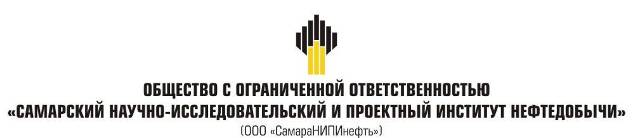 для размещения объекта4901П «Электроснабжение скважины № 587 Боровского месторождения»в границах сельского поселения Сергиевскмуниципального района Сергиевский Самарской области.Книга 1. Основная часть проекта планировки территории                                               Главный инженер                                                    Д.В. Кашаев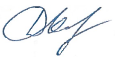                                    Заместитель главного инженера      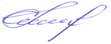                                     по инженерным изысканиям и                                                    Д.И. Касаев                                     землеустроительным работам                                                 Самара 2019г.Основная часть проекта планировки территорииИсходно-разрешительная документацияПроектная документация на объект 4901П «Электроснабжение скважины № 587 Боровского месторождения» разработана на основании:Технического задания на выполнение проекта планировки территории проектирование объекта4901П «Электроснабжение скважины № 587 Боровского месторождения»в границах сельского поселения Сергиевскмуниципального района Сергиевский Самарской области, утверждённого Заместителем генерального директора по развитию производства АО «Самаранефтегаз» О.В. Гладуновым в 2017 г.;Материалов инженерных изысканий, выполненных ООО «СамараНИПИнефть» в 2018г.Документация по планировке территории подготовлена на основании следующих документов:Постановление администрации муниципального района Сергиевский Самарской области№ 46 от 29.07.2019 г.о подготовкепроекта планировки территории и проекта межевания территории для проектирования и строительства объекта АО «Самаранефтегаз»: 4901П «Электроснабжение скважины № 587 Боровского месторождения» в границах сельского поселения Сергиевск муниципального района Сергиевский Самарской области;Схема территориального планирования муниципального района Сергиевский Самарской области;Карты градостроительного зонирования сельского поселения Сергиевск муниципального района Сергиевский Самарской области;Градостроительный кодекс Российской Федерации от 29.12.2004 № 190-ФЗ;Земельный кодекс Российской Федерации от 25.10.2001 № 136-ФЗ;Постановление Правительства РФ от 16 февраля 2008 года № 87 «О составе разделов проектной документации и требованиях к их содержанию»;Постановление Правительства РФ от 12.05.2017 № 564 «Об утверждении Положения о составе и содержании проектов планировки территории, предусматривающих размещение одного или нескольких линейных объектов».Заказчик – АО «Самаранефтегаз».Раздел 1 «Проект планировки территории. Графическая часть»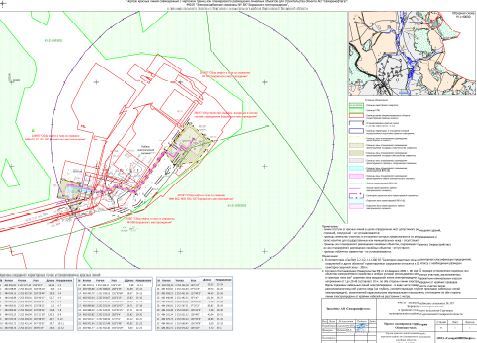 Раздел 2 «Положение о размещении линейных объектов»2.1 Наименование, основные характеристики и назначение планируемых для размещения линейных объектов2.1.1Наименование объекта4901П «Электроснабжение скважины № 587 Боровского месторождения»2.1.2 Основные характеристики и назначение планируемых для размещения линейных объектовПроектом предусматривается строительство ответвления ВЛ-6 кВ от существующей ВЛ-6 кВФ-5 ПС 35/6кВ «Боровская» для электроснабжения площадки скважины № 587.На ВЛ-6 кВ подвешивается сталеалюминиевый провод АС 70/11.Протяжённость трассы ВЛ-6 кВ– 47,5 м.Для защиты электрооборудования от грозовых перенапряжений на корпусе КТП устанавливаются ограничители перенапряжений (входит в комплект поставки КТП).Для предотвращения риска гибели птиц от поражения электрическим током на ВЛ используются птицезащитные устройства ПЗУ ВЛ 6 -10 кВ из полимерных материалов.На проектируемой ВЛ приняты железобетонные опоры по типовой серии 3.407.1-143 (выпуск 1, 3, 5) «Железобетонные опоры ВЛ 10 кВ» на стойках СВ105,  СНВ-7-13,СВ164.Кабель К1-КБПК-3-16-120-3,3 прокладывается в траншее на глубине 0,7 м от станции управления до ВРК, протяжённостью 445,0 м.На основании Федерального закона от 22 июля 2008 г. № 123-ФЗ «Технический регламент о требованиях пожарной безопасности» к зданиям и сооружениям предусмотрен подъезд пожарной техники.Конструкция подъездов разработана в соответствии с требованиями ст.98 п.6  ФЗ№123 и представлена спланированной поверхностью шириной 6.5 м, укреплённой грунто-щебнем, имеющим серповидный профиль, обеспечивающий естественный отвод поверхностных вод.Ширина проезжей части 4,5 м, ширина обочин 1.0 м. Поперечный уклон проезжей части 40‰ обочин 60‰. Дорожная одежда из грунтощебня толщиной 25 см. Заложение откосов 1:1,5. Минимальный радиус кривых в плане 15 м. Радиус на примыкании 15 м по оси. Принятая расчётная скорость движения транспорта 15 км/ч.Таблица 2.1.2.1 - Ведомость инженерных коммуникаций, дорог, водотоков, пересекаемых трассой2.2 Перечень субъектов Российской Федерации, перечень муниципальных районов, городских округов в составе субъектов Российской Федерации, перечень поселений, населённых пунктов, внутригородских территорий городов федерального значения, на территориях которых устанавливаются зоны планируемого размещения линейных объектовВ административном отношении участок проектируемых сооружений находится в Сергиевском районе Самарской области, на территории Боровского месторождения, Северная группа месторождений АО «Самаранефтегаз».Ближайшие к району работ населённые пункты:с. Боровка, расположенное в 4,8 км к юго-западу от площадки скважины №587.с. Екатериновка, расположенное к юго-западу в 5,2 км от площадки скважины №587;п. Нов.Чесноковка, расположенный в 5,7 км северо-восточнее от площадки скважины №587;п. Преображенка, расположенный в 6,9 км юго-восточнее от площадки скважины №587.Дорожная сеть представлена асфальтированными автодорогами соединяющими указанные выше населённые пункты, а также сетью просёлочных и полевых дорог.В районе проектируемых объектов охраняемых природных территорий (заповедников, заказников, памятников природы) нет. Местность в районе работ открытая, пересечённая балками и оврагами.Гидрографическая сеть в районе изысканий Боровского месторождения представлена водными объектами правобережной части бассейна реки Сок. Наиболее значительными водотоками являются – река Сок, протекающая южнее проектируемых сооружений в 2,5 км и её притоки разного порядка – Боровка, Большой Суруш, Малый Суруш.Местность района работ открытая, рельеф района пологоволнистый.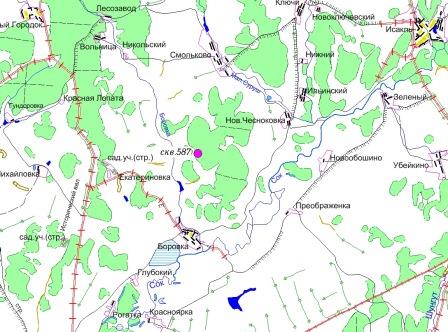 Рисунок 2.2.1 – Обзорная схема района работ2.3 Перечень координат характерных точек границ зон планируемого размещения линейных объектовТаблица 2.3.1 - Перечень координат характерных точек границ зон планируемого размещения линейных объектов (совпадает с перечнем координат проектируемых красных линий)2.4 Перечень координат характерных точек границ зон планируемого размещения линейных объектов, подлежащих переносу (переустройству) из зон планируемого размещения объектаСогласно имеющимся сведениям в границах зон планируемого размещения линейного объекта 4901П «Электроснабжение скважины № 587 Боровского месторождения» отсутствуют границы зон планируемого размещения линейных объектов, подлежащих переносу (переустройству).2.5 Предельные параметры разрешённого строительства, реконструкции объектов капитального строительства, входящих в состав линейных объектов в границах зон их планируемого размещенияПланировочные решения генерального плана проектируемых площадок разработаны с учётом технологической схемы, подхода трасс инженерных коммуникаций, рельефа местности, наиболее рационального использования земельного участка, а также санитарно-гигиенических и противопожарных норм.Расстояния между зданиями и сооружениями приняты в соответствии с требованиями противопожарных и санитарных норм:Федеральные нормы и правила в области промышленной безопасности «Правила безопасности в нефтяной и газовой промышленности»;ППБО-85 «Правила пожарной безопасности в нефтяной и газовой промышленности»;ПУЭ «Правила устройства электроустановок»;СП 18.13330.2011 «Генеральные планы промышленных предприятий»;СП 231.1311500.2015 «Обустройство нефтяных и газовых месторождений. Требования пожарной безопасности»;СП 4.13130-2013 «Системы противопожарной защиты. Ограничения распространения пожара на объектах защиты. Требования к объёмно-планировочным и конструктивным решениям».Основные показатели приведены в таблице 2.5.1.Таблица 2.5.1 - Основные показатели по проектуС целью защиты прилегающей территории вокруг скважины № 587 устраивается оградительный вал высотой 1,00 м. Откосы обвалования укрепляются посевом многолетних трав по плодородному слою h=0,15 м. Съезд через обвалование проектируемой скважины устраиваются со щебёночным покрытием слоем 0,20 м. Скважина № 587 располагается в ранее запроектированном кусте скважин №№ 602, 606, 634 объекта 4819.На этапе строительства скважины №587 производится разбор перемычки обвалования съезд через обвалование, расположенной между скважинами №634 и №587, и вокруг четырёх скважин возводится общее обвалование. Подъезд к скважине №587 будет организован через ранее запроектированный противопожарный подъезд по объекту 4819П.Для обеспечения нормальных санитарно-гигиенических условий, проектом предусмотрено благоустройство территории, включающее в себя обеспечение подъездов с грунто-щебёночным покрытием, пешеходных дорожек со щебёночным покрытием слоем 0,10 м.Благоустройство площадок скважин №587 и КТП включает в себя устройство:•	грунто-щебеночного подъезда к сооружениям трансформаторной подстанции со станцией управления скважины №587.•	щебеночных пешеходных дорожек шириной 1м к площадкам: шкафа КИПиА.Вертикальная планировка под площадку скважины внутри обвалования принята сплошного типа с уклоном для отвода поверхностных вод по спланированному рельефу, в сторону естественного понижения за пределы площадки. Приустьевая площадка, площадка под ремонтный агрегат запроектированы на одной абсолютной отметке по условиям технологии производства. За пределами обвалования скважины под сооружения технологические, электротехнические, в целях уменьшения объёмов земляных масс и минимального перемещения грунта, вертикальная планировка выполнена выборочного типа. На площадке узлов пуска и приёма ОУ вертикальная планировка выполнена выборочного типа.Отвод поверхностных вод с площадок - открытый по естественному и спланированному рельефу в сторону естественного понижения за пределы площадок.При подготовке территории производится срезка плодородного грунта согласно ГОСТ 17.5.3.06-85 «Охрана природы. Земли. Требования к определению норм снятия плодородного слоя почвы при производстве земляных работ» и замена его на участках насыпи. Отвод поверхностных вод - открытый по естественному и спланированному рельефу в сторону естественного понижения за пределы площадок.Инженерные коммуникации по проектируемым площадкам предусматривается прокладывать подземным и надземным способами. Трубопроводы канализации - подземно. Подземным способом прокладываются электрические кабели и кабели КИПиА. ВЛ прокладываются на опорах. Расстояния между инженерными коммуникациями принимаются минимально допустимые в соответствии с СП 18.13330.2011 и ПУЭ.Подъезды к площадкам:нефтяной скважины №587;КТП и станции управленияпредусматриваются с грунто-щебёночным покрытием с общей шириной – 6,50 м., толщиной – 0,25 м.Подъезд до проектного противопожарного проезда осуществляется по существующей полевой автодороге c грунтовым покрытие, шириной 3,5 м, имеющей невыраженную интенсивность движения. Примыкание выполнено в одном уровне в соответствии с нормативами СП37, п.7.6 Пересечения и примыкания. Радиус на примыкании принят 15 м по оси проектируемого автопроезда.На основании Федерального закона от 22 июля 2008 г. № 123-ФЗ «Технический регламент о требованиях пожарной безопасности» к зданиям и сооружениям предусмотрен подъезд для пожарной техники.Конструкция подъездов разработана в соответствии с требованиями ст.98 п.6 ФЗ№123 и представляет спланированную поверхность, в увязке с существующим рельефом, шириной 6.5м; укреплённуюгрунтощебнем; имеющую серповидный профиль, который обеспечивает естественный отвод поверхностных вод.Ширина проезжей части 4,5 м, ширина обочин 1.0 м. Поперечный уклон проезжей части 40‰ обочин 60‰. Дорожная одежда из грунтощебня толщиной 25см. Заложение откосов 1:1,5. Минимальный радиус кривых в плане 15м. Радиус на примыкании 15м по оси. Принятая расчётная скорость движения транспорта 15 км/ч.Подъезд к скважине №587 осуществляется по ранее запроектированному противопожарному подъезду.2.6  Информация о необходимости осуществления мероприятий по защите сохраняемых объектов капитального строительства (здание, строение, сооружение, объекты, строительство которых не завершено), существующих и строящихся на момент подготовки проекта планировки территории, а также объектов капитального строительства, планируемых к строительству в соответствии с ранее утверждённой документацией по планировке территории, от возможного негативного воздействия в связи с размещением линейных объектовОбъекты производственного назначения, линейные объекты, аварии на которых могут привести к возникновению чрезвычайной ситуации на проектируемых сооружениях, не выявлены.Кроме того, на объекте при его эксплуатации в целях предупреждения развития аварии и локализации выбросов (сбросов) опасных веществ предусматриваются такие мероприятия, как разработка плана ликвидации (локализации) аварий, прохождение персоналом учебно-тренировочных занятий по освоению навыков и отработке действий и операций при различных аварийных ситуациях. Устройства по ограничению, локализации и дальнейшей ликвидации аварийных ситуаций предусматриваются в плане ликвидации (локализации) аварий.Объект строительства 4901П «Электроснабжение скважины № 587 Боровского месторождения» пересекает объекты капитального строительства, планируемые к строительству в соответствии с ранее утверждённой документацией по планировке территории.Таблица 2.6.1 - Ведомость пересечения границ зон планируемого размещения линейного объекта с объектом строительства 2469П «Сбор нефти и газа со скважин№№ 60, 61, 65, 591 Боровского месторождения»Таблица 2.6.2 - Ведомость пересечения границ зон планируемого размещения линейного объекта с объектом строительства 2606П «Сбор нефти и газа со скважины№ 592 Боровского месторождения»Таблица 2.6.3 - Ведомость пересечения границ зон планируемого размещения линейного объекта с объектом строительства 2607П «Обустройство скважин, входящих в состав системы заводнения Боровского месторождения»Таблица 2.6.4 - Ведомость пересечения границ зон планируемого размещения линейного объекта с объектом строительства 3706П «Сбор нефти и газа со скважины № 598 Боровского месторождения»Таблица 2.6.5 - Ведомость пересечения границ зон планируемого размещения линейного объекта с объектом строительства 4819П Сбор нефти и газа со скважин№№ 602, 606, 634, 637 Боровского месторождения»2.7 Информация о необходимости осуществления мероприятий по сохранению объектов культурного наследия от возможного негативного воздействия в связи с размещением линейных объектовРазработка мероприятий по сохранению объектов культурного наследия не предусмотрена, так как, иззаключения № 43/760 от 21.02.2018г. Управления государственной охраны объектов культурного наследия Самарской области, рассмотревшего «Акт государственной историко-культурной экспертизы» - документации, содержащей результаты исследований, в соответствии с которыми определяется наличие или отсутствие объектов, обладающих признаками объекта культурного наследия, на земельном участке, отводимом под объект 4901П «Электроснабжение скважины № 587 Боровского месторождения» в границах сельского поселения Сергиевск муниципального района Сергиевский Самарской области» от 18.01.2018 г., подготовленный экспертом Н.В. Лебедевой (далее — Акт), приложения к Акту и обращениеООО «Георесурс-КБ», направленные письмом от 22.01.2017 №01/82 с просьбой подготовить заключение о возможности проведения земляных работ на указанном объекте, следует следующее:В соответствии с Актом объекты культурного наследия, включённые в реестр, выявленные объекты культурного наследия либо объекты, обладающие признаками объекта культурного наследия на земельном участке, отводимом для проведения работ по объекту АО «Самаранефтегаз»: 4901П «Электроснабжение скважины № 587 Боровского месторождения» в границах сельского поселения Сергиевск муниципального района Сергиевский Самарской области, отсутствуют и возможно проведение землеустроительных, земляных, строительных, мелиоративных, хозяйственных и иных работ на вышеназванном земельном участке.Испрашиваемый земельный участок расположен вне зон охраны и защитных зон объектов культурного наследия.В соответствии со ст.З2 Федерального закона № 73-ФЗ от 25.06.2002 «Об объектах культурного наследия (памятниках истории и культуры) народов Российской Федерации заключение историко-культурной экспертизы является основанием для принятия соответствующим органом охраны объектов культурного наследия решения о возможности проведения землеустроительных, земляных, строительных, мелиоративных, хозяйственных и иных работ.На основании вышеизложенного, управление государственной охраны объектов культурного наследия Самарской области считает возможным проведение землеустроительных, земляных, строительных, мелиоративных, хозяйственных и иных работ по объекту АО «Самаранефтегаз»: 4901П «Электроснабжение скважины № 587 Боровского месторождения» в границах сельского поселения Сергиевск муниципального района Сергиевский Самарской области.2.8 Информация о необходимости осуществления мероприятий по охране окружающей средыПри производстве строительно-монтажных работ необходимо выполнять все требования Федерального закона от 10.01.2002 № 7-ФЗ (ред. от 29.07.2017) «Об охране окружающей среды». Для уменьшения воздействия на окружающую природную среду все строительно-монтажные работы производить только в пределах полосы отвода земли.Отвод земли оформить с землепользователем и землевладельцем в соответствии с требованиями Законодательства.Назначить приказом ответственного за соблюдением требований природоохранного законодательства.Оборудовать места производства работ табличкой с указанием ответственного лица за экологическую безопасность.В период строительства в проекте предусмотрен ряд организационно-технических мероприятий, включающих три основных раздела:охрана атмосферного воздуха от загрязнения;охрана почвенно-растительного слоя и животного мира;охрана водоёмов от загрязнения сточными водами и мусором.Мероприятия по охране атмосферного воздухаИсточниками воздействия на атмосферный воздух являются:химическое воздействие – выделение загрязняющих веществ;физическое воздействие – шум; вибрация.Так как воздействие на атмосферный воздух носит кратковременный характер, ограниченный периодом строительных работ, мероприятия по охране атмосферного воздуха носят рекомендательный характер и относятся к организационным:не допускать работы двигателей внутреннего сгорания в форсированном режиме;не допускать работы автотехники без необходимости (на холостом ходу, без нагрузки);соблюдать технологию проведения работ;соблюдать границы землеотвода;вести контроль за техническим состоянием транспорта.При длительном хранении грунта в случае его подсыхания, вести орошение поверхности отвала грунта.При выполнении указанных выше мероприятий химическое воздействие на атмосферный воздух в период строительства можно считать допустимым, и сооружение проектируемого объекта не приведёт к ухудшению состояния атмосферного воздуха в районе проведения работ.Перечень мероприятий по защите от воздействия шумапроизводство строительных работ с применением машин и механизмов с уровнем шума не выше 85 дБа. Работы вести только в дневное время с 9:00 до 21:00;не допускать работу авто- и спецтехники с отсутствием шумоглушителей;не допускать работу двигателей автотранспорта без необходимости.Мероприятия по охране и рациональному использованию земельных ресурсов и почвенного покроваС целью защиты почв от загрязнения при проведении строительно-монтажных работ проектной документацией предусмотрены следующие мероприятия:перед началом строительно-монтажных работ после оформления отвода земельных участков выполняются работы по подготовке территории. Инженерная подготовка земельного участка заключается в снятии и хранение во временных отвалах плодородного слоя почвы, отводе дождевых вод по спланированной территории за пределы площадки;для минимизации воздействия выполнение строительных работ, передвижение транспортной и строительной техники, складирование материалов и отходов осуществляется на специально организуемых площадках в пределах полосы отвода земель;соблюдение чистоты на стройплощадке, разделение отходов производства и потребления; вывоз отходов по мере  заполнения контейнеров;в целях сохранения плодородного слоя почвы на площадях временного отвода предусматривается комплекс мероприятий технического и биологического этапов рекультивации.Мероприятия по рациональному использованию и охране вод и водных биоресурсов на пересекаемых линейным объектом реках и иных водных объектахГидрографическая сеть района проектируемых работ представлена р. Сок и водными объектами её бассейна. Пересечения водных преград отсутствуют.На исследуемом участке отсутствует опасность прямого попадания химических загрязнителей в русловую сеть. Таким образом, при возникновении аварийной ситуации и возможном изливе нефтепродуктов, прямого поступления загрязняющих веществ в поверхностные воды не произойдёт - непосредственное загрязнение в данном случае исключено.Для уменьшения загрязнения подземных вод загрязнителями с атмосферными осадками предусматривается минимальное по времени нахождение на территории открытых котлованов и траншей.Необходимо производить контроль за транспортировкой и хранением ряда строительных материалов (цемент, раствор, бетон, химические растворы и др.), не допускать их осуществление без соблюдения установленных технических требований с целью избежания загрязнения поверхности почвы, дорог и последующему смыву этих загрязнений в водоёмы.Работы по строительству проектируемого объекта носят временный характер. После монтажа проектируемых сооружений испытание проектируемого объекта не окажет негативного воздействия на экологию подземной гидросферы. По окончании строительства и благоустройства территории качественные характеристики поверхностного стока будут соответствовать условиям, существующим до строительства.На основании вышеизложенного следует сделать вывод, что при возникновении аварийной ситуации в районе проектируемых сооружений на месторождении прямое попадание загрязняющих веществ в водные объекты и их водоохранные зоны исключено. Опосредованное загрязнение водных объектов возможно через поступление в русловую сеть вод с загрязнённой водосборной площади, особенно в периоды весеннего половодья и дождевых паводков.Мероприятия по рациональному использованию общераспространённых полезных ископаемых, используемых в строительствеВ процессе строительства проектируемых сооружений для устройства подстилающих оснований используется песок. Проектной документацией определены оптимально минимальные объёмы песка.Разработка новых карьеров песка проектной документацией не предусматривается.Мероприятия по сбору, использованию, обезвреживанию, транспортировке и размещению опасных отходовВременное хранение и утилизация отходов проводится в соответствии с требованиями Федерального Закона РФ от 24 июня 1998 года № 89-ФЗ «Об отходах производства и потребления», действующих экологических, санитарных правил и норм по обращению с отходами.На предприятии назначаются лица, ответственные за производственный контроль в области обращения с отходами, разрабатываются соответствующие должностные инструкции.Регулярно проводится инструктаж с лицами, ответственными за производственный контроль в области обращения с отходами, по соблюдению требований законодательства Российской Федерации в области обращения с отходами производства и потребления, технике безопасности при обращении с опасными отходами.Осуществляется систематический контроль за сбором, сортировкой и своевременной утилизацией отходов.К основным мероприятиям относятся:образовавшиеся отходы производства при выполнении работ (огарки электродов, обрезки труб, обтирочный материал и т.д.) собираются и размещаются в специальных контейнерах для временного хранения с последующим вывозом специализированным предприятием согласно договора и имеющим лицензию на деятельность по сбору, использованию, обезвреживанию, транспортировке, размещению опасных отходов, в установленные места;на предприятии приказом назначается ответственный за соблюдение требований природоохранного законодательства;места производства работ оборудуются табличкой с указанием ответственного лица за экологическую безопасность.Загрязнение почвенно-растительного покрова отходами строительства и производства при соблюдении рекомендаций проектной документации полностью исключено, так как предусмотрена утилизация и захоронение всех видов промышленных отходов непосредственно в производственных процессах или на санкционированном полигоне в соответствии с заключёнными договорами с предприятиями, имеющими лицензию на деятельность обращению с отходами.Мероприятия по охране недр и континентального шельфа Российской ФедерацииВоздействие на геологическую среду при строительстве проектируемого объекта обусловлено следующими факторами:фильтрацией загрязняющих веществ с поверхности при загрязнении грунтов почвенного покрова;интенсификацией экзогенных процессов при строительстве проектируемых сооружений.Важнейшими задачами охраны геологической среды являются своевременное обнаружение загрязнений в поверхностных и подземных водах.Индикаторами загрязнения служат антропогенные органические и неорганические соединения, повышенное содержание хлоридов, сульфатов, изменение окисляемости, наличие нефтепродуктов.Воздействие процессов строительства проектируемого объекта на геологическую среду связано с воздействием поверхностных загрязняющих веществ на различные гидрогеологические горизонты.С целью своевременного обнаружения и принятия мер по локализации очагов загрязнения рекомендуется вести мониторинг подземных и поверхностных вод.Для контроля состояния верхних водоносных горизонтов в проекте предусмотрено использование режимной сети наблюдательных скважин. Рекомендации по режимным наблюдениям приведены в главе 3.12 «Программа производственного экологического контроля (мониторинга) за характером изменения всех компонентов экосистемы при строительстве объекта, а также при авариях» настоящей проектной документации.Наряду с производством режимных наблюдений рекомендуется выполнять ряд мероприятий, направленных на предупреждение или сведение возможности загрязнения подземных и поверхностных вод до минимума. При этом предусматривается:получение регулярной и достаточной информации о состоянии оборудования и инженерных коммуникаций;своевременное реагирование на все отклонения технического состояния оборудования от нормального;размещение технологических сооружений на площадках с твёрдым покрытием, ограждение бортовым камнем;проведение учёта всех аварийных ситуаций, повлёкших загрязнение окружающей среды, принимать все меры по их ликвидации.Осуществление перечисленных природоохранных мероприятий по защите недр позволит обеспечить экологическую устойчивость геологической среды при строительстве объекта.При осуществлении строительства проектируемого объекта должны приниматься меры по восстановлению природной среды, рекультивации земель, благоустройству территории.На недропользователей возлагается обязанность приводить участки земли и другие природные объекты, нарушенные при пользовании недрами, в состояние, пригодное для их дальнейшего использования.В настоящей проектной документации определён масштаб воздействия строительства, эксплуатации проектируемого объекта обустройства на почвенный покров, растительность и животный мир, предусмотрены мероприятия по сохранению и восстановлению почв и растительности.Мероприятия по охране растительного и животного мираВ качестве мероприятий по защите растительного мира предусматривается запрещение повреждения растительного покрова, выполнения планировочных работ за пределами территорий, отведённых для проведения строительно-монтажных работ.Животный мир представлен видами, приспособленными к обитанию в условиях поселения человека, дикие животные отсутствуют.В период строительства проектируемого объекта запрещается ввоз и содержание собак на территории строительной площадки; использование при строительстве токсичных материалов и веществ; необходимо исключить привлечение животных к отходам производства и потребления.При соблюдении природоохранных мероприятий строительство объекта не окажет отрицательного влияния на растительный и животный мир.При эксплуатации объекта, при соблюдении правил эксплуатации, проектируемый объект не окажет негативного воздействия на растительный и животный мир.Мероприятия по сохранению среды обитания животных, путей их миграции, доступа в нерестилища рыбПроцессы неблагоприятного воздействия на биоценозы обусловлены механическим и шумовым факторами при производстве работ (при строительстве). Единственным способом предотвращения такого воздействия является регламентация мест проведения работ с учётом времени и сезона их проведения. Главное условие регламентации – исключение проведения указанных работ в местах, требующих защиты и охраны: в лесных массивах, на природном ландшафте, в местах обитания и воспроизводства охраняемых растений и животных.Конкретная система мер по охране животного и растительного мира на территории месторождения определяется, прежде всего, схемой размещения нефтепромысловых объектов и временных транспортных магистралей. В этой связи необходимым условием охраны животного и растительного мира является расположение проектируемых площадок и трасс, по возможности, вне лесных массивов, сохранившихся участков естественной растительности.С целью минимизации отрицательных воздействий на территорию при строительстве объекта необходимо максимально использовать существующие подъездные дороги, складские площадки и др.Соблюдение техники безопасности при выполнении строительно-монтажных работ позволит оградить сложившиеся экоценозы от возможного неблагоприятного техногенного воздействия. В качестве наиболее существенного фактора неблагоприятного влияния на животных следует рассматривать шум, сопровождающий монтаж и демонтаж оборудования, технологические процессы и работу автотранспорта. Шум нарушает естественное воспроизводство животных в весенне-летний период, повышает риск невынашиваемости плодов и гибели молодняка; наиболее чувствительны к шуму птицы, прежде всего хищные (соколиные, ястребиные, совы).В связи с вышеизложенным, не рекомендуется в марте-августе производство монтажных и буровых работ на площадках, находящихся на просеках в лесу или леса, в которых биотопы обычно наиболее плотно заселены.К площадкам, расположенным на сельскохозяйственных угодьях, временных ограничений на работы не имеется.При строительстве не допускается нарушение растительного и почвенного покровов за пределами участков, отведённых под строительство.По окончании работ исполнителем проводятся работы по восстановлению земельных участков в соответствии с предусмотренными проектными решениями.При срезке и складировании плодородного слоя почвы часть семян, корневищ, клубней и луковиц растений сохраняются, поэтому после возвращения грунта произойдётчастичноесамовозобновление вегетационного материала.В качестве охранных мероприятий от негативного воздействия на животный мир предусматривается:выполнение правил техники безопасности;ограничение доступа людей за пределы строящихся объектов;очистка территории от строительных и твёрдых бытовых отходов;ужесточение контроля за производственными и коммунальными стоками;ликвидация в кратчайшие сроки последствий возможных аварий на строительных площадках;засыпка открытых ям и траншей для предотвращения попадания в них животных сразу же после окончания строительных работ;категорический запрет на устройство открытых хранилищ нефти любых объёмов;оптимизация транспортной схемы доставки грузов с целью сокращения протяжённости временных проездов и возможности максимального использования проектируемых постоянных дорог.Для снижения уровня воздействия на окружающую среду и ихтиофауну при строительстве проектируемого объекта предусмотрены следующие технические решения и мероприятия:места складирования грунта и стройматериалов размещать в незатопляемой весенним паводком зоне с последующей рекультивацией повреждённого участка;заправку механизмов и их парковку в нерабочее время производить за пределами водоохраной зоны.Для предотвращения образования дополнительного вреда водным биоресурсам и среде их обитания на объекте необходимо соблюдать следующие рекомендации:все работы осуществлять в строгом соответствии с проектом и действующими нормативами для рыбохозяйственныхводоёмов и водотоков с соблюдением сроков строительства, согласованных с органами Росрыболовства;строго соблюдать границы территорий отведённых для производства работ;места складирования стройматериалов размещать за пределами водоохранной зоны с последующей рекультивацией повреждённого участка;в пределах водоохранной зоны для передвижения техники использовать существующие дороги или временные с твёрдым покрытием;работы по проекту в акватории и заливной пойме в период нереста (с 15.04 по 15.06.) не проводить.Таким образом, при соблюдении всех перечисленных выше рекомендаций негативное воздействие на экосистему водного объекта будет минимальным.Законодательством в соответствии со ст. 67 № 7–ФЗ от 10.01.2002 г. «Об охране окружающей среды», п.2в, Постановлением Правительства РФ от 29.04.2013 г. №380 «Об утверждении Положения о мерах по сохранению водных биологических ресурсов и среды их обитания» при реализации хозяйственной деятельности на водных объектах рыбохозяйственного значения предусмотрена программа производственного экологического контроля (мониторинг) за состоянием ВБР и среды их обитания.Целью экологического мониторинга является проведение наблюдений за состоянием водных биологических ресурсов и среды их обитания, оценка изменений их состояния под воздействием проектируемых работ.При реализации хозяйственной деятельности по настоящему проекту негативное воздействие объекта строительства на водные объекты рыбохозяйственного значения оказано не будет.Конструктивные решения и защитные устройства, предотвращающие попадание животных на территорию электрических подстанций, иных зданий и сооружений линейного объекта, а также под транспортные средства и в работающие механизмыВоздушные линии могут приносить вред животным (в особенности птицам) и даже насекомым, чувствительным к электрическим полям. Поэтому при изысканиях трассы будущей линии электропередачи стараются обойти территории заповедников, пути миграции диких животных, гнездовья редких птиц и др.В соответствии со ст. 22 ФЗ «О животном мире» при сооружении линий электропередачи должны предусматриваться и проводиться мероприятия по:сохранению среды обитания объектов животного мира и условий их размножения, нагула и отдыха;обеспечению неприкосновенности защитных участков территорий с соблюдением требований, обеспечивающих охрану животного мира;обеспечению сохранения путей миграции объектов животного мира и мест их постоянной концентрации, в том числе в период размножения и зимовки.При строительстве проектируемого объекта для защиты животных рекомендуется проведение мероприятий, ведущих к недопущению проникновения объектов животного мира в те места, где они могут погибнуть или будет причинён вред их здоровью.За уничтожение птиц на владельца ЛЭП могут наложить штраф, или возложить обязанность по возмещению ущерба, причинённого животному миру.На воздушных линиях электропередач такие мероприятия заключаются в выборе надлежащих конструкций опор, в которых предусматриваются детали, способствующие отдыху птиц при перелётах, возможному их гнездованию и предотвращению принесения вреда птицам. Особенно необходимы такие мероприятия на железобетонных опорах ВЛ 6 (10) кВ со штыревыми изоляторами, где больше всего гибнет птиц.Настоящим проектом для предотвращения риска гибели птиц от поражения электрическим током на ВЛ используются птицезащитные устройства ПЗУ ВЛ-6, 10 кВ в виде защитных кожухов из полимерных материалов.Сведения о местах хранения отвалов растительного грунта, а также местонахождении карьеров, резервов грунта, кавальеровСтроительство и эксплуатация объекта потребует соответствующего отвода земель для временного краткосрочного и бессрочного постоянного пользования.В соответствие с ГОСТ 17.4.3.02-85 (Охрана природы. Почвы. Требования к охране плодородного слоя почвы при производстве земляных работ) и в целях предотвращения и снижения деградации почв проводится техническая рекультивация.Необходимость проведения работ потребует для этих целей соответствующего отвода земель в краткосрочную аренду на время проведения работ и в долгосрочную аренду на период эксплуатации сооружений.Размеры земельных участков определены в соответствии с нормами, принятыми проектными решениями.Работы по снятию верхнего слоя почвы могут выполняться как в холодное время, так и в тёплое время года, а работы по его возвращению только в тёплое (безморозное) время года.Размещение строительных механизмов, хранения отвала и резерва грунта, в том числе растительного, площадок складирования материалов и изделий предусматривается в полосе отвода.2.9 Информация о необходимости осуществления мероприятий по защите территории от чрезвычайных ситуаций природного и техногенного характера, в том числе по обеспечению пожарной безопасности и гражданской оборонеРешения по исключению разгерметизации оборудования и предупреждению аварийных выбросов опасных веществВ целях исключения разгерметизации оборудования проектной документацией предусматривается:конструктивные решения, используемые при изготовлении КТП, и устанавливаемая в КТП аппаратура соответствуют действующим нормативным документам РФ (Правилам устройства электроустановок, Правилам технической эксплуатации электроустановок и другим обязательным документам);силовой трансформатор изготавливается согласно требованиям ГОСТ 11677-85 (для указанной номинальной мощности и типа трансформатора);трансформатор устанавливается на направляющих рамах, предусматриваются упоры для фиксации силового трансформатора в трансформаторном отсеке, в том числе обеспечивающие фиксацию его при транспортировке любым видом транспорта;все металлические части КТП имеют антикоррозийное покрытие. Гарантия на качество антикоррозионного покрытия составляет не менее 15 лет;регулярное опробование работы всех масляных выключателей в межремонтный период путём их однократного дистанционного отключения и включения, а выключателей, находящихся в резерве – путём дистанционного включения и отключения;технологические системы, их отдельные элементы, оборудование оснащены необходимыми запорными устройствами, средствами регулирования и блокировками, обеспечивающими безопасную эксплуатацию, возможность проведения ремонтных работ и принятия оперативных мер по предотвращению аварийных ситуаций или локализации аварий;превентивные мероприятия: периодический осмотр оборудования, выполнение требований инструкций, проверка заземления, плановые ремонты;размещение сооружений с учётом категории по взрывопожароопасности и обеспечением необходимых по нормам разрывов;обеспечение требуемых расстояний от токоведущих частей и сооружений, а также проходов необходимой ширины в соответствии с требованиями действующих норм и правил.В обычном состоянии утечки масла отсутствуют. Загрязняющих веществ в воздухе на площадке ПС от масляных трансформаторов в период эксплуатации не имеется.Решения, направленные на предупреждение развития аварии и локализацию выбросов (сбросов) опасных веществНа случай возникновения на проектируемом объекте аварийной ситуации и возможности её дальнейшего развития в проектной документации предусматривается ряд мероприятий по исключению или ограничению и уменьшению масштабов развития аварии, в том числе:электрооборудование, токоведущие части, изоляторы, крепления ограждения, несущие конструкции, изоляционные и другие расстояния выбраны и установлены таким образом, чтобы:вызываемые нормальными условиями работы электроустановки усилия, нагрев, электрическая дуга или иные сопутствующие работе явления (искрение, выброс газов и т.п.) не могли причинить вред обслуживающему персоналу, а так же привести к повреждению оборудования и возникновению короткого замыкания или замыкания на землю;при нарушении нормальных условий работы электроустановки была обеспечена необходимая локализация повреждений, обусловленных действием короткого замыкания;защита оборудования от статического электричества путём заземления;заземление и система уравнивания потенциалов внутри КТП выполнены в соответствии с ПУЭ. Предусмотрено соединение вывода глухозаземлёнойнейтрали трансформатора с шиной заземления внутри КТП;для защиты электрооборудования от грозовых перенапряжений на корпусе КТП устанавливаются ограничители перенапряжений (входит в комплект поставки КТП);объект обеспечивается первичными средствами пожаротушения;для предотвращения растекания масла и распространения пожара при повреждениях маслонаполненного трансформатора предусматриваются ограждение площадки трансформаторной подстанции бордюрным камнем;вводы кабелей в КТП должны производиться с утеплением и герметизацией вводных отверстий и креплением кабелей, рассчитанным на весь вес кабеля.Решения по обеспечению взрывопожаробезопасностиКомплекс организационно-технических мероприятий по обеспечению взрывопожаробезопасности, включает в себя:первичные меры пожарной безопасности на объекте:мероприятия, направленные на обеспечение беспрепятственного проезда пожарной техники к месту пожара:мероприятия направленные на обеспечение связи и оповещения сотрудников организации о пожаре;обучение и инструктажи сотрудников объекта требованиям пожарной безопасности, пропаганда в области пожарной безопасности;соблюдение руководством объекта и работниками требований пожарной безопасности, установленных техническими регламентами, нормативными документами по пожарной безопасности и Правилами противопожарного режима в Российской Федерации (Постановление правительства РФ от 25.04.2012 №  390).Система предотвращения возникновения пожара создаётся с целью исключения условий возникновения пожара. Исключение условий возникновения пожара достигается исключением возможности образования горючей среды и (или) исключением условий образования в горючей среде источников зажигания.Система предотвращения возникновения пожара включает в себя следующие мероприятия:применение наиболее безопасных способов использования горючих веществ;электрооборудование применяется в соответствии с классом зоны, категории и группы взрывоопасной смеси;молниезащита проектируемых площадок, зданий и сооружений;защита от статического электричества проектируемого оборудования;изготовление, монтаж и эксплуатация технологического оборудования осуществлено с учётом физико-химических свойств и технологических параметров обращающихся веществ, а также требований нормативно-технической документации;механизация и автоматизация технологических процессов, связанных с обращением горючих веществ;применение устройств защиты оборудования, исключающих выход горючих веществ из оборудования;мероприятия, направленные на исключение искрообразования (применение искробезопасного инструмента, мероприятия, направленные на исключение возможности образования искры при ударе о металлические строительные конструкции).Целью создания системы противопожарной защиты является защита людей и имущества от воздействия опасных факторов пожара и (или) ограничение последствий пожара.Система противопожарной защиты проектируемых объектов включает в себя следующие мероприятия:применение строительных конструкций с пределами огнестойкости и классами пожарной опасности в соответствии со степенью огнестойкости и классом конструктивной пожарной опасности зданий, а также ограничение пожарной опасности поверхностных слоёв (отделок, облицовок и т.п.) строительных конструкций на путях эвакуации;применение объёмно-планировочных решений и средств, обеспечивающих ограничение распространения пожара за пределы очага (устройство противопожарных преград, применение устройств ограничивающих распространение пожара (самозакрывание дверей и т.п.);устройство эвакуационных путей и выходов, удовлетворяющих требованиям безопасной эвакуации людей при пожаре;устройство систем автоматической противопожарной защиты;разработка мероприятий, направленных на обеспечение безопасности при взрыве (устройство легкосбрасываемых конструкций и т.п.);организация деятельности подразделения пожарной охраны для защиты проектируемых объектов;соблюдение противопожарных расстояний между проектируемыми объектами защиты для исключения возможности перехода пожара от одного здания (сооружения) к другому.Генеральные планы площадок разработаны с учётом (п. 6.1 СП 231.1311500.2015):обеспечения пожаробезопасных условий проведения производственного процесса;обеспечения возможности безопасной эвакуации людей из зданий и сооружений и с территории площадок при возникновении пожара (аварии);минимальные расстояние от проектируемых объектов, до иных объектов, не относящихся к рассматриваемому месторождению, приняты в соответствии с требованиями п. 6.1.7 СП 231.1311500.2015;применение первичных средств пожаротушения при эксплуатации объекта.В случае возникновения пожара будет привлечена ПЧ-175. Самарская обл.,Сергиевский район, п. Суходол, ул. Спортивная, 3, находящаяся примерно в 35 км от проектируемого объекта. При скорости движения техники 80 км/ч, время прибытия составит примерно 25 минут.Необходимое количество первичных средств пожаротушения и комплектация пожарных щитов приняты в соответствии с приложением № 6 «Правил противопожарного режима в Российской Федерации», утверждённых постановлением Правительства РФ 25.04.2012 № 390 (с изм. и доп. от от 30.12.2017).Таблица 2.9.1 Комплектация пожарного щитаМероприятия по инженерной защите территории объекта, зданий, сооружений и оборудования, в случае необходимости, от опасных геологических процессов, затоплений и подтоплений, экстремальных ветровых и снеговых нагрузок, наледей, природных пожаровМероприятия по инженерной защите территории объекта, зданий, сооружений и оборудования от опасных геологических процессов и природных явлений приведены в таблице 2.9.2.Таблица 2.9.2 - Мероприятия по инженерной защите зданий и сооруженийПеречень мероприятий по гражданской оборонеСведения об отнесении проектируемого объекта к категории по гражданской оборонеВ соответствии с ППРФ от 16.08.2016 г. № 804 «Об утверждении Правил отнесения организаций к категориям по гражданской обороне в зависимости от роли в экономике государства или влияния на безопасность населения» и согласно исходным данным проектируемый объект является некатегорированным по гражданской обороне (ГО).Территория Сергиевского района Самарской области, на которой располагается проектируемый объект, не является категорированной по ГО.Решения по управлению гражданской обороной проектируемого объекта, системам оповещения персонала об опасностях, возникающих при ведении военных действий или вследствие этих действийОповещение персонала проектируемых сооружений по сигналам ГО предусматривается через систему централизованного оповещения Самарской области и районную систему оповещения Сергиевского района.Оповещение обслуживающего персонала проектируемых объектов осуществляется с использованием существующих средств проводной связи, радиосвязи, средств массовой информации.Место постоянного нахождения обслуживающего персонала проектируемых сооружений оснащено ведомственной телефонной связью и стационарной радиостанцией. Обслуживающий персонал проектируемых сооружений обеспечен портативной радиостанцией, c использованием которой он оповещается во время выездов на объекты проектирования. Работа указанных радиостанций обеспечивается базовыми станциями существующей сети радиотелефонной связи АО «Самаранефтегаз» стандарта Smartrunk-II в диапазоне 400 – 430 МГц.Оповещение персонала проектируемых сооружений по сигналам ГО будет происходить по следующей схеме:подача предупредительно сигнала «Внимание всем» ГУ МЧС России по Самарской области и трансляция сигналов оповещения ГО посредством сетей телевизионного и радиовещания.При получении сигналов ГО администрация муниципального района Сергиевский также начинает трансляцию сигналов ГО на территории указанного района по сетям телевизионного и радиовещания.Принципиальная схема оповещения по сигналам ГО выполнена в соответствии с «Положением о системах оповещения населения», утверждённым совместным приказом Министров МЧС РФ, Мининформтехнологий РФ и Минкультуры РФ от 25.07.2006 
№ 422/90/376.Мероприятия по световой и другим видам маскировки проектируемого объектаСогласно действующим нормативам, территория, на которой расположены проектируемые сооружения, входит в зону светомаскировки.Рабочее и аварийное освещение в данном проекте не предусматривается.Внутреннее электроосвещение блок-боксов (трансформаторная подстанция), входящее в состав технологического и электрического оборудования, принято на основании технической документации заводов-изготовителей данного оборудования.Типы светильников и род проводки соответствуют условиям среды, назначению и характеру производимых работ. Светильники предусматриваются с энергосберегающими лампами и высоким коэффициентом мощности.Так как обслуживающий персонал не присутствует постоянно на территории проектируемых объектов, то освещение (внутреннее электроосвещение блок-боксов) включается только во время периодических осмотров или для проведения ремонтных работ и обслуживания оборудования.Отключение внутреннего освещения по сигналу «Воздушная тревога» осуществляется дежурным персоналом, находящимся на территории проектируемых сооружений.Решения по обеспечению безаварийной остановки технологических процессов при угрозе воздействия или воздействии по проектируемому объекту поражающих факторов современных средств пораженияПроектируемый объект продолжает свою работу в военное время.Безаварийная остановка проектируемых объектов проводится самостоятельно дежурным персоналом. Время на выполнение указанных операций по остановке технологического процесса после получения сигналов ГО не превысит 10 мин.Мероприятия по повышению эффективности защиты производственных фондов проектируемого объекта при воздействии по ним современных средств пораженияПовышение эффективности защиты проектируемого объекта заключается в увеличении сопротивляемости зданий, сооружений и конструкций объекта к воздействию поражающих факторов современных средств поражения, а также в защите оборудования, в наличии средств связи и других средств, составляющих материальную основу производственного процесса.Повышение устойчивости объекта достигается путём заблаговременного проведения мероприятий, направленных на снижение возможных потерь и разрушений от поражающих факторов, создание условий для ликвидации последствий и осуществления в сжатые сроки работ по восстановлению объекта экономики. Мероприятия в этой области осуществляются заблаговременно в мирное время (период повседневной деятельности), в угрожаемый период, а также в условиях военного времени.Мероприятия по повышению эффективности защиты производственных фондов проектируемого объекта при воздействии по ним современных средств поражения (в том числе от вторичных поражающих факторов) включают:принятие планировочных решений генерального плана с учётом санитарно-гигиенических и противопожарных требований, подхода и размещения инженерных сетей;размещение сооружений с учётом категории по взрывопожароопасности, с обеспечением необходимых по нормам разрывов;поддержание в постоянной готовности сил и средств пожаротушения;на проектируемой ВЛ приняты железобетонные опоры по типовой серии 3.407.1-143 «Железобетонные опоры ВЛ 10 кВ» на стойках СНВ-7-13.ПриложенияДОКУМЕНТАЦИЯ ПО ПЛАНИРОВКЕ ТЕРРИТОРИИдля размещения объекта4901П «Электроснабжение скважины № 587 Боровского месторождения»в границах сельского поселения Сергиевскмуниципального района Сергиевский Самарской области.Книга 3. Проект межевания территории                                                          Главный инженер                                                    Д.В. Кашаев                                                        Заместитель главного инженера                                                             по инженерным изысканиям и                                                    Д.И. Касаев                                                        землеустроительным работам                                                 Самара 2019г.Основная часть проекта межевания территорииРаздел 1 «Проект межевания территории. Графическая часть»Раздел 2 «Текстовые материалы»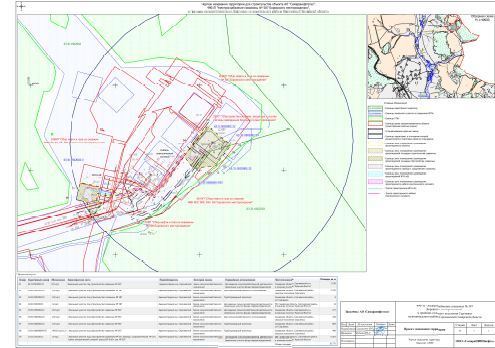 2.1 Исходно-разрешительная документация.Основанием для разработки проекта межевания территории служит:1. Договор на выполнение работ с ООО «СамараНИПИнефть»;2. Материалы инженерных изысканий;3. «Градостроительный кодекс РФ» №190-ФЗ от 29.12.2004 г. (в редакции 2015 г.);4. Постановление Правительства РФ №77 от 15.02.2011 г.;5. «Земельный кодекс РФ» №136-ФЗ от 25.10.2001 г. (в редакции 2015 г.);6. Сведения государственного кадастрового учёта;7. Топографическая съёмка территории;8. Правила землепользования и застройки сельского поселения Сергиевск муниципального района Сергиевский Самарской области.2.2 Основание для выполнения проекта межевания.Проект межевания территории разрабатывается в соответствии с проектом планировки территории в целях установления границ земельных участков, предназначенных для строительства и размещения объекта АО «Самаранефтегаз»4901П «Электроснабжение скважины № 587 Боровского месторождения»согласнотехническому заданию на выполнение проекта планировки территории и проекта межевания территории объекта4901П «Электроснабжение скважины № 587 Боровского месторождения» в границах сельского поселения Сергиевск муниципального района Сергиевский Самарской области.2.3 Цели и задачи выполнения проекта межевания территорииПодготовка проекта межевания территории осуществляется в целях определения местоположения границ земельных участков, которые образованы из земель, государственная собственность на которые не разграничена.При подготовке проекта межевания территории определение местоположения границ образуемых земельных участков осуществляется в соответствии с градостроительными регламентами и нормами отвода земельных участков для конкретных видов деятельности, установленными в соответствии с федеральными законами, техническими регламентами.Сформированные земельные участки должны обеспечить:возможность полноценной реализации прав на формируемые земельные участки, включая возможность полноценного использования в соответствии с назначением, и эксплуатационными качествами;возможность долгосрочного использования земельного участка.Структура землепользования в пределах территории межевания, сформированная в результате межевания должна обеспечить условия для наиболее эффективного использования и развития этой территории.В процессе межевания устанавливаются границы земельных участков необходимых для размещения объекта АО «Самаранефтегаз».Проектом межевания границ отображены:границы образуемых и изменяемых земельных участков и их частей;красные линии, утверждённые в составе проекта планировки территории.2.4 Выводы по проектуНастоящим проектом выполнено формирование границ образуемых земельных участков и их частей.Настоящий проект обеспечивает равные права и возможности правообладателей земельных участков в соответствии с действующим законодательством. Сформированные границы земельных участков позволяют обеспечить необходимые условия для строительства и размещения объекта АО «Самаранефтегаз»4901П «Электроснабжение скважины № 587 Боровского месторождения» общей площадью –10775кв.м.Земельный участок образуется в соответствии с абзацем 9 части 1 статьи 15 Закона Самарской области от 11.03.2005 № 94-ГД «О земле», а именно: минимальный размер образуемого нового неделимого земельного участка из земель сельскохозяйственного назначения в целях недропользования устанавливается равным размеру, необходимому для проведения работ при разработке месторождений полезных ископаемых. Формирование данного земельного участка осуществляется с целью реализации проектных решений, необходимых для проведения работ при разработке месторождений полезных ископаемых АО «Самаранефтегаз» на основании лицензии на пользование недрами, то есть для недропользования.Земельные участки под строительство объекта образованы с учётом ранее поставленных на государственный кадастровый учёт земельных участков. Проект межевания выполняется с учётом сохранения ранее образованных земельных участков, зарегистрированных в ГКН.Проект межевания территории является неотъемлемой частью проекта планировки территории. Каталоги координат и дирекционных углов образуемых земельных участков являются приложением к чертежу межевания.Проект межевания территории является основанием для установления границ земельных участков на местности, закрепления их межевыми знаками и регистрации в установленном порядке.По объекту строительства АО «Самаранефтегаз» 4901П «Электроснабжение скважины № 587 Боровского месторождения» не планируется образование земельных участков, которые будут отнесены к территориям общего пользования.Постановлением Правительства РФ от 3 декабря 2014г. № 1300 утверждён перечень видов объектов, размещение которых может осуществляться на землях или земельных участках, находящихся в государственной или муниципальной собственности, без предоставления земельных участков и установления сервитутов, а также возможные способы их образования.Экспликация по образованным и изменяемым земельным участкам представлена графической части проекта межевания территории.Каталог координат образуемых и изменяемых земельных участков и их частей представлен в таблице2.4.1.Таблица 2.4.1 - Каталог координат образуемых и изменяемых земельных участков и их частейПриложенияАДМИНИСТРАЦИЯМУНИЦИПАЛЬНОГО РАЙОНА СЕРГИЕВСКИЙСАМАРСКОЙ ОБЛАСТИПОСТАНОВЛЕНИЕ09  октября   2019г                                                                                                                                                                                                       .№1366О подготовке изменений в проект планировки территории и проект межевания территории объекта АО «Самаранефтегаз» 5169П «Сбор нефти и газа со скважин №№ 600, 603, 607 Радаевского месторождения» в границах сельского поселения Елшанка и сельского поселения Красносельское муниципального района Сергиевский Самарской областиРассмотрев предложение ООО «СамараНИПИнефть» от 23.09.2019 г. № ИСХ-ПИР-16886, о подготовке изменений в проект планировки территории и проект межевания территории, в соответствии со статьей 45 Градостроительного кодекса Российской Федерации, Администрация муниципального района Сергиевский Самарской области  ПОСТАНОВЛЯЕТ:Подготовить изменения в проект планировки территории и проект межевания территории объекта АО «Самаранефтегаз» 5169П «Сбор нефти и газа со скважин №№ 600, 603, 607 Радаевского месторождения» в границах сельского поселения Елшанка и сельского поселения Красносельское муниципального района Сергиевский Самарской области, в части прохождения трасс и размещения площадок обустройства скважин (смещение с земель ГЛФ)  в проекте планировки территории и проекте межевания территории объекта АО «Самаранефтегаз» 5169П «Сбор нефти и газа со скважин №№ 600, 603, 607 Радаевского месторождения» в границах сельского поселения Елшанка и сельского поселения Красносельское муниципального района Сергиевский Самарской области (схема расположения прилагается), в срок до 31 декабря 2019 года.В указанный в настоящем пункте срок ООО «СамараНИПИнефть» обеспечить представление в Администрацию муниципального района Сергиевский Самарской области подготовленные изменения в проект планировки территории и проект межевания территории объекта АО «Самаранефтегаз» 5169П «Сбор нефти и газа со скважин №№ 600, 603, 607 Радаевского месторождения» в границах сельского поселения Елшанка и сельского поселения Красносельское муниципального района Сергиевский Самарской области.2. Опубликовать настоящее Постановление в газете «Сергиевский вестник» и разместить на сайте Администрации муниципального района Сергиевский по адресу: http://sergievsk.ru/ в информационно-телекоммуникационной сети Интернет.3. Настоящее Постановление вступает в силу со дня его официального опубликования.4. Контроль за выполнением настоящего Постановления возложить на заместителя Главы муниципального района Сергиевский  Чернова А.Е.Глава муниципального района СергиевскийА.А. Веселов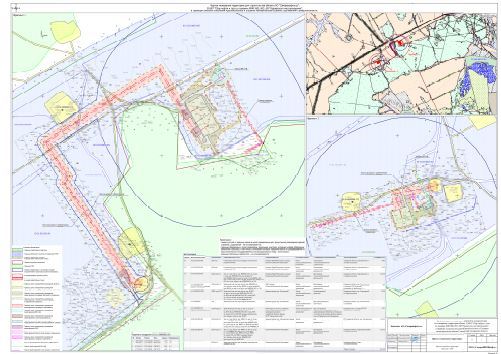 АДМИНИСТРАЦИЯСЕЛЬСКОГО ПОСЕЛЕНИЯ СЕРГИЕВСК МУНИЦИПАЛЬНОГО РАЙОНА СЕРГИЕВСКИЙСАМАРСКОЙ ОБЛАСТИПОСТАНОВЛЕНИЕ10  октября  2019г.                                                                                                                                                                                                                №57О подготовке проекта планировки территории и проекта межевания территории объекта АО «Самаранефтегаз» 6401П «Сбор нефти и газа со скважин №№ 632, 636, 640, 641 Боровского месторождения» в границах сельского поселения Сергиевск муниципального района Сергиевский Самарской областиРассмотрев предложение ООО «СамараНИПИнефть» о подготовке проекта планировки территории и проекта межевания территории, в соответствии со статьей 45 и 46 Градостроительного кодекса Российской Федерации, Администрация сельского поселения Сергиевск муниципального района Сергиевский Самарской области  ПОСТАНОВЛЯЕТ:1. Подготовить проект планировки территории и проект межевания территории объекта АО «Самаранефтегаз» 6401П «Сбор нефти и газа со скважин №№ 632, 636, 640, 641 Боровского месторождения» в границах сельского поселения Сергиевск муниципального района Сергиевский Самарской области, в границах кадастрового квартала 63:31:0503003, 63:31:0503004 (схема расположения прилагается), с целью выделения элементов планировочной структуры, установления параметров планируемого развития элементов планировочной структуры, зон планируемого размещения вышеуказанного объекта, а также определения границ земельных участков, предназначенных для размещения  объекта 6401П «Сбор нефти и газа со скважин №№ 632, 636, 640, 641 Боровского месторождения» в срок до 31.12.2019 года.В указанный в настоящем пункте срок ООО «СамараНИПИнефть» обеспечить представление в Администрацию сельского поселения Сергиевск муниципального района Сергиевский Самарской области подготовленный проект планировки территории и проект межевания территории объекта: 6401П «Сбор нефти и газа со скважин №№ 632, 636, 640, 641 Боровского месторождения».2. Установить срок подачи физическими и (или) юридическими лицами предложений, касающихся порядка, сроков подготовки и содержания документации по планировке территории, указанной в пункте 1 настоящего Постановления, до 17.10.2019 года.3. Опубликовать настоящее постановление в газете «Сергиевский вестник» и разместить на сайте Администрации муниципального района Сергиевский по адресу: http://sergievsk.ru/ в информационно-телекоммуникационной сети Интернет.4. Настоящее Постановление вступает в силу со дня его официального опубликования.Контроль за выполнением настоящего Постановления оставляю за собой.Глава сельского поселения Сергиевскмуниципального района Сергиевский                                                   М.М.Арчибасов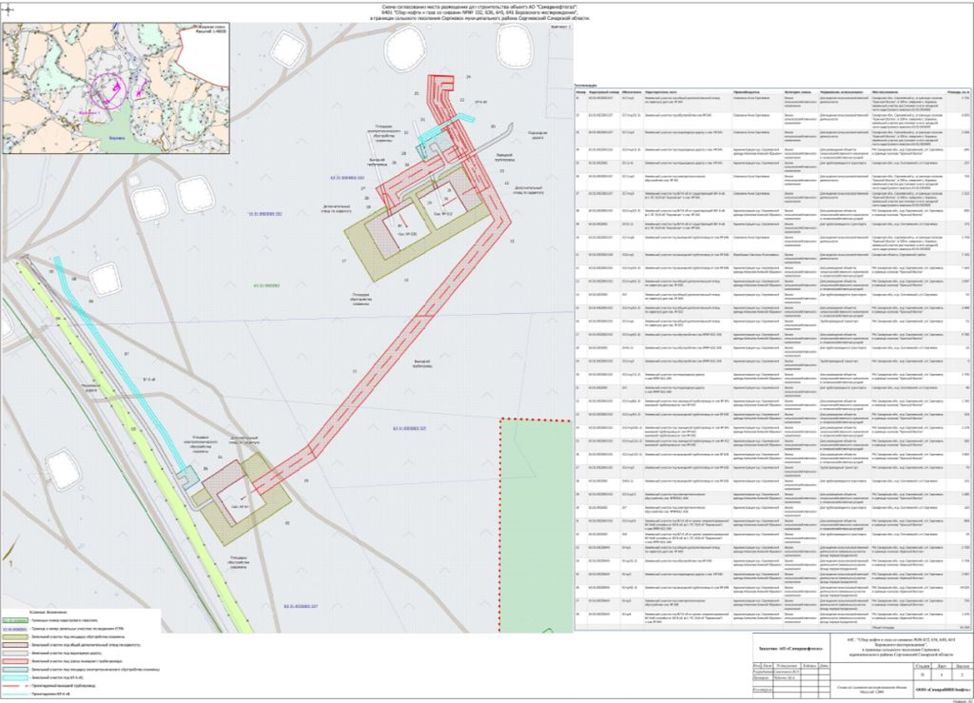 СОБРАНИЕ ПРЕДСТАВИТЕЛЕЙ СЕЛЬСКОГО ПОСЕЛЕНИЯ СергиевскМУНИЦИПАЛЬНОГО РАЙОНА СергиевскийСАМАРСКОЙ ОБЛАСТИРЕШЕНИЕ10 октября 2019г.                                                                                                                                                                                                                    №32О внесении изменений в Правила землепользования и застройки сельского поселения Сергиевск муниципального района Сергиевский Самарской области, утвержденные решением Собрания представителей сельского поселения Сергиевск муниципального района Сергиевский Самарской области №30 от  27.12.2013  годаВ соответствии со статьей 33 Градостроительного кодекса Российской Федерации, пунктом 20 части 1 статьи 14 Федерального закона от 6 октября 2003 года № 131-ФЗ «Об общих принципах организации местного самоуправления в Российской Федерации», на основании обращения Сыркина Максима Анатольевича, с учетом Заключения о результатах публичных слушаний по проекту Правил землепользования и застройки сельского поселения Сергиевск муниципального района Сергиевский Самарской области, Собрание представителей сельского поселения Сергиевск муниципального района Сергиевский Самарской области решило:1.	Внести следующие изменения в Правила землепользования и застройки сельского поселения Сергиевск муниципального района Сергиевский Самарской области, утвержденные решением Собрания представителей сельского поселения Сергиевск муниципального района Сергиевский Самарской области № 30 от 27.12.2013 года:в градостроительном регламенте: Статью 23. Перечень видов разрешенного использования земельных участков и объектов капитального строительства в зонах рекреационного назначения изложить в новой редакции:1. Рекреационные зоны выделены для обеспечения правовых условий сохранения и использования существующего природного ландшафта и создания экологически чистой окружающей среды в интересах здоровья населения, сохранения и воспроизводства лесов, обеспечения их рационального использования.2. В состав рекреационных зон могут включаться территории, занятые городскими лесами, зонами отдыха, парками, городскими садами, скверами, бульварами, а также иные территории, используемые и предназначенные для отдыха, туризма, занятий физической культурой и спортом.3. Виды разрешенного использования земельных участков и объектов капитального строительства в таблице № 5.Таблица № 5Виды разрешенного использования земельных участков и объектов капитального строительства
в зонах рекреационного назначения2. Опубликовать настоящее решение в газете «Сергиевский вестник».3. Настоящее решение вступает в силу со дня его официального опубликования.Глава сельского поселения Сергиевск                                                                                                                                          муниципального района Сергиевский Самарской области					М.М. АрчибасовПредседатель собрания представителейСельского поселения Сергиевск муниципального района Сергиевский                                                                                                   В.Б. Куликов№ п/пНаименованиеЛистИсходно-разрешительная документация3Раздел 1 «Проект планировки территории. Графическая часть»Раздел 1 «Проект планировки территории. Графическая часть»Раздел 1 «Проект планировки территории. Графическая часть»Чертёж красных линий совмещённый с чертежом границ зон планируемого размещения линейных объектов-Раздел 2 «Положение о размещении линейных объектов»Раздел 2 «Положение о размещении линейных объектов»Раздел 2 «Положение о размещении линейных объектов»2.1Наименование, основные характеристики и назначение планируемых для размещения линейных объектов62.2Перечень субъектов Российской Федерации, перечень муниципальных районов, городских округов в составе субъектов Российской Федерации, перечень поселений, населённых пунктов, внутригородских территорий городов федерального значения, на территориях которых устанавливаются зоны планируемого размещения линейных объектов82.3Перечень координат характерных точек границ зон планируемого размещения линейных объектов92.4Перечень координат характерных точек границ зон планируемого размещения линейных объектов, подлежащих переносу (переустройству) из зон планируемого размещения объекта102.5Предельные параметры разрешённого строительства, реконструкции объектов капитального строительства, входящих в состав линейных объектов в границах зон их планируемого размещения112.6Информация о необходимости осуществления мероприятий по защите сохраняемых объектов капитального строительства (здание, строение, сооружение, объекты, строительство которых не завершено), существующих и строящихся на момент подготовки проекта планировки территории, а также объектов капитального строительства, планируемых к строительству в соответствии с ранее утверждённой документацией по планировке территории, от возможного негативного воздействия в связи с размещением линейных объектов132.7Информация о необходимости осуществления мероприятий по сохранению объектов культурного наследия от возможного негативного воздействия в связи с размещением линейных объектов152.8Информация о необходимости осуществления мероприятий по охране окружающей среды162.9Информация о необходимости осуществления мероприятий по защите территории от чрезвычайных ситуаций природного и техногенного характера, в том числе по обеспечению пожарной безопасности и гражданской обороне23ПриложенияПриложенияПриложения№п/пПикетажное значение пересечения ПК+Наименование коммуникацииДиаметр трубы, ммГлубина до верха трубы, мУгол пересечения, градусВладелец коммуникацииАдрес владельца или № телефонаПримечаниеКабельная трассаКабельная трассаКабельная трассаКабельная трассаКабельная трассаКабельная трассаКабельная трассаКабельная трассаКабельная трасса0+59.7ЛЭП 6 кв 3 пр.ф-05, 
ПС 35/6 кВ «Боровская»--89Управление энергетики
АО «Самаранефтегаз»
ЦЭЭ №3п. Суходол, промзона, 89379805899, главный специалист 
Варламов Д.В.Сближение с опорой № 10 21,8 м0+68.1нефтепровод1141,190Управление эксплуатации трубопроводов АО «Самаранефтегаз»АО «СНГ» ЦЭРТ-1,
п. Суходол, 
ул. Привокзальная 
д.28а, ведущий инженер технолог ЦЕРТ-1 Львов Д.Ю., 892770918360+80.1нефтепровод891,276Управление эксплуатации трубопроводов АО «Самаранефтегаз»АО «СНГ» ЦЭРТ-1,
П.Суходол, 
ул. Привокзальная 
д.28а, ведущий инженер технолог ЦЕРТ-1 Львов Д.Ю., 892770918361+25.6Кабель телемеханики-0,773Управление информационных технологий 
АО «Самаранефтегаз»в аренде 
ООО «Сибинтек»п. Суходол,
ул. Г. Михайловского д.27а, зам. начальника цеха №2 
Родионов А.А. 884655323041+31.4силовой кабель на ежах--79АО «Самаранефтегаз»
ЦДНГ №1п. Красный городок, УПСВ Красногородецкая, 89277090223, мастер ЦДНГ Колещетов А.В.1+35.0Кабель телемеханики-0,768Управление информационных технологий 
АО «Самаранефтегаз»в аренде 
ООО «Сибинтек»п. Суходол,
ул. Г. Михайловского, д.27а, зам. начальника цеха №2 
Родионов А.А. 88465532304Трасса ВЛ-6 кВТрасса ВЛ-6 кВТрасса ВЛ-6 кВТрасса ВЛ-6 кВТрасса ВЛ-6 кВТрасса ВЛ-6 кВТрасса ВЛ-6 кВТрасса ВЛ-6 кВТрасса ВЛ-6 кВПересечения по трассе отсутствуютПересечения по трассе отсутствуютПересечения по трассе отсутствуютПересечения по трассе отсутствуютПересечения по трассе отсутствуютПересечения по трассе отсутствуютПересечения по трассе отсутствуютПересечения по трассе отсутствуютПересечения по трассе отсутствуют№XYДирекционный уголДлинаНаправление1484059.492252677.40218°25'7"26.341-22484038.852252661.03218°26'10"6.002-33484034.152252657.30218°10'44"29.593-44484010.892252639.01262°40'17"52.374-55484004.212252587.07262°36'1"2.335-66484003.912252584.76323°58'21"1.226-77484004.902252584.04323°49'24"33.887-88484032.252252564.04215°11'50"120.738-99483933.592252494.45292°48'33"46.779-1010483951.722252451.34247°30'51"39.1710-1111483936.742252415.15283°0'23"25.6411-1212483942.512252390.17193°2'16"5.9812-1313483936.682252388.82283°2'55"31.0913-1414483943.702252358.53191°59'60"18.5714-1515483925.542252354.67102°2'13"15.9215-1616483922.222252370.24216°55'36"28.3016-1717483899.602252353.24219°10'37"14.7117-1818483888.202252343.95343°43'25"37.1118-1919483923.822252333.55282°3'4"25.6219-2020483929.172252308.4912°2'51"43.1220-2121483971.342252317.49102°1'46"45.9221-2222483961.772252362.40192°10'29"6.5022-2323483955.422252361.03103°1'25"55.0323-2424483943.022252414.6467°31'36"39.7424-2525483958.212252451.36112°48'33"44.4525-2626483940.982252492.3335°3'47"121.5426-2727484040.462252562.15124°15'13"6.4827-2828484036.812252567.5137°25'25"83.8228-2929484103.382252618.45126°42'35"3.5829-3030484101.242252621.32126°40'8"41.0430-3131484076.732252654.24126°39'30"18.9631-3232484065.412252669.45126°39'59"6.2032-3333484061.712252674.42126°41'6"3.7233-1НаименованиеЕд. изм.КоличествоПлощадка скважины №587Площадка скважины №587Площадка скважины №587Площадь освоения территориига0,3822Площадь застройкига0,1185Площадь покрытия противопожарного подъездам21134Плотность застройки%31Площадь территории в обвалованиига0,2530№XYДирекционный уголДлинаНаправление1483922.152252334.0475°13'52"21.811-22483927.712252355.13191°58'7"2.222-33483925.542252354.67102°2'13"15.923-44483922.222252370.24216°55'36"28.304-55483899.602252353.24219°10'37"14.715-66483888.202252343.95343°44'48"6.656-77483894.582252342.0970°28'32"8.657-88483897.472252350.24255°10'31"8.648-99483895.262252341.89343°43'33"28.019-110483943.072252361.2713°13'27"11.9810-1111483954.732252364.01103°1'28"33.1011-1212483947.272252396.26193°10'50"6.0112-1313483941.422252394.89283°0'13"4.8413-1414483942.512252390.17193°2'16"5.9814-1515483936.682252388.82283°3'30"28.2815-10№XYДирекционный уголДлинаНаправление1483913.482252336.5775°13'37"34.511-22483922.282252369.94101°18'36"0.312-33483922.222252370.24216°55'36"28.303-44483899.602252353.24219°12'38"10.724-55483891.292252346.46255°9'31"3.285-66483890.452252343.29343°43'59"23.996-17483942.152252391.7513°10'50"6.017-88483948.002252393.12103°1'47"22.098-99483943.022252414.6467°28'26"2.359-1010483943.922252416.81193°11'13"7.3610-1111483936.752252415.13283°0'19"24.0011-7№XYДирекционный уголДлинаНаправление1483956.832252503.4635°3'38"102.171-22484040.462252562.15124°16'60"5.892-33484037.142252567.02217°13'45"102.403-44483955.612252505.07307°9'13"2.024-1№XYДирекционный уголДлинаНаправление1483912.482252336.8675°14'39"33.611-22483921.042252369.36216°56'18"26.822-33483899.602252353.24219°11'46"12.523-44483889.902252345.33255°11'30"1.804-55483889.442252343.59343°43'1"24.005-16483941.352252395.1827°20'60"6.206-77483946.862252398.03103°1'2"17.057-88483943.022252414.6467°31'36"39.748-99483958.212252451.36112°48'48"41.019-1010483942.312252489.16216°37'42"6.1710-1111483937.362252485.48292°48'46"37.0411-1212483951.722252451.34247°30'51"39.1712-1313483936.742252415.15282°59'56"20.5013-6№XYДирекционный уголДлинаНаправление1483959.512252361.91283°19'52"45.931-22483970.102252317.2212°17'2"1.272-33483971.342252317.49102°1'46"45.923-44483961.772252362.40192°13'59"2.314-15484059.492252677.40218°25'7"26.345-66484038.852252661.03218°26'10"6.006-77484034.152252657.30218°10'44"29.597-88484010.892252639.01262°44'25"3.178-99484010.492252635.8752°7'30"0.119-1010484010.562252635.96262°39'48"31.5610-1111484006.532252604.66219°48'20"0.0811-1212484006.472252604.61262°39'29"17.6812-1313484004.212252587.07262°36'1"2.3313-1414484003.912252584.76323°58'21"1.2214-1515484004.902252584.04323°49'24"33.8815-1616484032.252252564.04215°11'50"120.7316-1717483933.592252494.45292°48'33"46.7717-1818483951.722252451.34247°31'30"16.1118-1919483945.562252436.45303°50'40"7.2019-2020483949.572252430.4767°31'49"22.6120-2121483958.212252451.36112°48'33"44.4521-2222483940.982252492.3335°3'47"121.5422-2323484040.462252562.15124°15'13"6.4823-2424484036.812252567.5137°25'25"83.8224-2525484103.382252618.45126°42'35"3.5825-2626484101.242252621.32126°40'8"41.0426-2727484076.732252654.24126°39'30"18.9627-2828484065.412252669.45126°39'59"6.2028-2929484061.712252674.42126°41'6"3.7229-5Наименование первичных средств пожаротушения, немеханизированного                       инструмента и инвентаряНаименование первичных средств пожаротушения, немеханизированного                       инструмента и инвентаряНормы комплектации в зависимости от типа пожарного щита и класса пожараНормы комплектации в зависимости от типа пожарного щита и класса пожараНаименование первичных средств пожаротушения, немеханизированного                       инструмента и инвентаряНаименование первичных средств пожаротушения, немеханизированного                       инструмента и инвентаряЩП-В класс ВЩП-Е класс Е1Лом1-2Багор--3Крюк с деревянной рукояткой-14Ведро1-5Комплект для резки электропроводов: ножницы, диэлектрические боты и коврик-16Покрывало для изоляции очага возгорания117Лопата штыковая1-8Лопата совковая119Вилы--10Тележка для перевозки оборудования--11Ёмкость для хранения воды объёмом:0,2 куб. метра--0,02 куб. метра--12Ящик с песком 0,5 куб. метра1113Насос ручной--14Рукав Ду 18-20 длиной 5 метров--15Защитный экран 1,4 x 2 метра--16Стойки для подвески экранов--№ п/пНаименование природного процесса, опасного природного явленияМероприятия по инженерной защите1Сильный ветерСтроительство проектируемого объекта ведётся с учётом III зоны по ветровым нагрузкам.2Сильный ливень, подтоплениеПроизводственно-дождевые сточные воды от приустьевой площадки скважины поглощения отводятся по самотёчному канализационному трубопроводу в канализационную ёмкость.3Сильный снегКабельные сооружения защищаются тем же способом, что и при сильном ветре.4Сильный морозВсе бетонные и железобетонные конструкции, находящиеся в грунте, запроектированы на портландцементе по ГОСТ 10178-85. Класс прочности на сжатие бетонных и железобетонных конструкций не ниже В15.5ГрозаДля защиты электрооборудования от грозовых перенапряжений на КТП устанавливаются ограничители перенапряжения.6Эрозионные процессыДля защиты территории строительства от эрозионных процессов предусматривается рекультивация земель с последующим посевом многолетних трав.7Природные пожарыПроектные сооружения расположены на достаточном удалении от лесных массивов, чем обеспечивается исключение возможности перекидывания возможных природных пожаров на технологические площадки.Для предотвращения распространения степных пожаров предусматривается пропахивание территории по периметру вокруг площадок проектируемых сооружений в виде полосы шириной, обеспечивающей недопущение перекидывания пламени на защищаемые объекты.№ п/пНаименованиеЛистРаздел 1 «Проект межевания территории. Графическая часть»Раздел 1 «Проект межевания территории. Графическая часть»Раздел 1 «Проект межевания территории. Графическая часть»Чертёж межевания территории-Схема границ зон с особыми условиями использования территории-Раздел 2 «Текстовые материалы»Раздел 2 «Текстовые материалы»Раздел 2 «Текстовые материалы»2.1Исходно-разрешительная документация52.2Основание для выполнения проекта межевания52.3Цели и задачи выполнения проекта межевания территории52.4Выводы по проекту6Координаты образуемых частей земельных  участков7ПриложенияПриложенияПриложения1Площадь:1199 кв. мПлощадь:1199 кв. мПлощадь:1199 кв. мПлощадь:1199 кв. мПлощадь:1199 кв. мПлощадь:1199 кв. м1Кадастровый номер:Кадастровый номер:63:31:0502002:22/чзу163:31:0502002:22/чзу163:31:0502002:22/чзу163:31:0502002:22/чзу11Назначение:Назначение:Земельный участок под строительство скважины № 587Земельный участок под строительство скважины № 587Земельный участок под строительство скважины № 587Земельный участок под строительство скважины № 5871Собственник (правообладатель):Собственник (правообладатель):Администрация муниципального района СергиевскийАдминистрация муниципального района СергиевскийАдминистрация муниципального района СергиевскийАдминистрация муниципального района Сергиевский1Категория земельКатегория земельЗемли сельскохозяйственного назначенияЗемли сельскохозяйственного назначенияЗемли сельскохозяйственного назначенияЗемли сельскохозяйственного назначения1Разрешённое использованиеРазрешённое использованиеДля ведения сельскохозяйственной деятельности (земельные участки фонда перераспределения)Для ведения сельскохозяйственной деятельности (земельные участки фонда перераспределения)Для ведения сельскохозяйственной деятельности (земельные участки фонда перераспределения)Для ведения сельскохозяйственной деятельности (земельные участки фонда перераспределения)1№№ пунктаXYДирекционный уголДлина линии, мНаправление11484080.572252605.7482°2'57"1.811-212484080.822252607.5338°54'31"13.662-313484091.452252616.1184°52'58"2.023-414484091.632252618.1278°2'17"1.214-515484091.882252619.3082°55'60"1.225-616484092.032252620.5188°4'29"1.196-717484092.072252621.7092°20'49"1.227-818484092.022252622.9297°59'51"1.228-919484091.852252624.13102°59'41"1.209-10110484091.582252625.30106°55'39"1.2010-11111484091.232252626.45112°19'43"1.2111-12112484090.772252627.57117°24'27"1.2212-13113484090.212252628.65123°16'30"1.5313-14114484089.372252629.93135°39'26"19.7314-15115484075.262252643.72126°50'12"3.4415-16116484073.202252646.47245°33'1"24.3516-17117484063.122252624.30214°39'8"20.3117-18118484046.412252612.75306°59'49"26.1618-19119484062.152252591.8636°59'57"23.0619-12Площадь: 1225кв. мПлощадь: 1225кв. мПлощадь: 1225кв. мПлощадь: 1225кв. мПлощадь: 1225кв. мПлощадь: 1225кв. м2Кадастровый номер:Кадастровый номер:63:31:0502002:24/чзу163:31:0502002:24/чзу163:31:0502002:24/чзу163:31:0502002:24/чзу12Назначение:Назначение:Земельный участок под строительство скважины № 587Земельный участок под строительство скважины № 587Земельный участок под строительство скважины № 587Земельный участок под строительство скважины № 5872Собственник (правообладатель):Собственник (правообладатель):Администрация муниципального района СергиевскийАдминистрация муниципального района СергиевскийАдминистрация муниципального района СергиевскийАдминистрация муниципального района Сергиевский2Категория земельКатегория земельЗемли сельскохозяйственного назначенияЗемли сельскохозяйственного назначенияЗемли сельскохозяйственного назначенияЗемли сельскохозяйственного назначения2Разрешённое использованиеРазрешённое использованиеДля сельскохозяйственного использованияДля сельскохозяйственного использованияДля сельскохозяйственного использованияДля сельскохозяйственного использования2№№ пунктаXYДирекционный уголДлина линии, мНаправление21484046.412252612.7534°39'8"20.311-222484063.122252624.3065°33'1"24.352-323484073.202252646.47126°50'38"13.163-424484065.312252657.0050°18'3"6.894-525484069.712252662.30207°24'30"21.275-626484050.832252652.51158°21'37"5.266-727484045.942252654.45216°51'38"24.727-828484026.162252639.62307°0'10"33.658-13Площадь:9кв. мПлощадь:9кв. мПлощадь:9кв. мПлощадь:9кв. мПлощадь:9кв. мПлощадь:9кв. м3Кадастровый номер:Кадастровый номер:63:31:0502002:23 /чзу163:31:0502002:23 /чзу163:31:0502002:23 /чзу163:31:0502002:23 /чзу13Назначение:Назначение:Земельный участок под строительство скважины № 587Земельный участок под строительство скважины № 587Земельный участок под строительство скважины № 587Земельный участок под строительство скважины № 5873Собственник (правообладатель):Собственник (правообладатель):Администрация муниципального района СергиевскийАдминистрация муниципального района СергиевскийАдминистрация муниципального района СергиевскийАдминистрация муниципального района Сергиевский3Категория земельКатегория земельЗемли сельскохозяйственного назначенияЗемли сельскохозяйственного назначенияЗемли сельскохозяйственного назначенияЗемли сельскохозяйственного назначения3Разрешённое использованиеРазрешённое использованиеТрубопроводный транспортТрубопроводный транспортТрубопроводный транспортТрубопроводный транспорт3№№ пунктаXYДирекционный уголДлина линии, мНаправление31484046.172252612.5835°18'40"0.291-232484046.412252612.75127°0'10"33.652-333484026.162252639.62217°52'30"0.233-434484025.982252639.48306°53'25"33.634-14Площадь: 13кв. мПлощадь: 13кв. мПлощадь: 13кв. мПлощадь: 13кв. мПлощадь: 13кв. мПлощадь: 13кв. м4Кадастровый номер:Кадастровый номер:63:31:0502002:3 /чзу163:31:0502002:3 /чзу163:31:0502002:3 /чзу163:31:0502002:3 /чзу14Назначение:Назначение:Земельный участок под строительство скважины № 587Земельный участок под строительство скважины № 587Земельный участок под строительство скважины № 587Земельный участок под строительство скважины № 5874Собственник (правообладатель):Собственник (правообладатель):Администрация муниципального района СергиевскийАдминистрация муниципального района СергиевскийАдминистрация муниципального района СергиевскийАдминистрация муниципального района Сергиевский4Категория земельКатегория земельЗемли сельскохозяйственного назначенияЗемли сельскохозяйственного назначенияЗемли сельскохозяйственного назначенияЗемли сельскохозяйственного назначения4Разрешённое использованиеРазрешённое использованиеДля ведения сельскохозяйственной деятельности (земельные участки фонда перераспределения)Для ведения сельскохозяйственной деятельности (земельные участки фонда перераспределения)Для ведения сельскохозяйственной деятельности (земельные участки фонда перераспределения)Для ведения сельскохозяйственной деятельности (земельные участки фонда перераспределения)4№№ пунктаXYДирекционный уголДлина линии, мНаправление41484080.572252605.74216°59'57"23.061-242484062.152252591.86126°59'49"26.162-343484046.412252612.75215°18'40"0.293-444484046.172252612.58306°54'48"26.344-545484061.992252591.5236°51'36"23.175-646484080.532252605.4282°52'30"0.326-15Площадь:277кв. мПлощадь:277кв. мПлощадь:277кв. мПлощадь:277кв. мПлощадь:277кв. мПлощадь:277кв. м5Кадастровый номер:Кадастровый номер:63:31:0502002:22/чзу263:31:0502002:22/чзу263:31:0502002:22/чзу263:31:0502002:22/чзу25Назначение:Назначение:Земельный участок под обустройство скважины № 587Земельный участок под обустройство скважины № 587Земельный участок под обустройство скважины № 587Земельный участок под обустройство скважины № 5875Собственник (правообладатель):Собственник (правообладатель):Администрация муниципального района СергиевскийАдминистрация муниципального района СергиевскийАдминистрация муниципального района СергиевскийАдминистрация муниципального района Сергиевский5Категория земельКатегория земельЗемли сельскохозяйственного назначенияЗемли сельскохозяйственного назначенияЗемли сельскохозяйственного назначенияЗемли сельскохозяйственного назначения5Разрешённое использованиеРазрешённое использованиеДля ведения сельскохозяйственной деятельности (земельные участки фонда перераспределения)Для ведения сельскохозяйственной деятельности (земельные участки фонда перераспределения)Для ведения сельскохозяйственной деятельности (земельные участки фонда перераспределения)Для ведения сельскохозяйственной деятельности (земельные участки фонда перераспределения)5№№ пунктаXYДирекционный уголДлина линии, мНаправление51484080.572252605.7437°0'26"25.881-252484101.242252621.32126°40'8"41.042-353484076.732252654.24245°34'2"8.533-454484073.202252646.47306°50'12"3.444-555484075.262252643.72315°39'26"19.735-656484089.372252629.93303°16'30"1.536-757484090.212252628.65297°24'27"1.227-858484090.772252627.57292°19'43"1.218-959484091.232252626.45286°55'39"1.209-10510484091.582252625.30282°59'41"1.2010-11511484091.852252624.13277°59'51"1.2211-12512484092.022252622.92272°20'49"1.2212-13513484092.072252621.70268°4'29"1.1913-14514484092.032252620.51262°55'60"1.2214-15515484091.882252619.30258°2'17"1.2115-16516484091.632252618.12264°52'58"2.0216-17517484091.452252616.11218°54'31"13.6617-18518484080.822252607.53262°2'57"1.8118-16Площадь:246кв. мПлощадь:246кв. мПлощадь:246кв. мПлощадь:246кв. мПлощадь:246кв. мПлощадь:246кв. м6Кадастровый номер:Кадастровый номер:63:31:0502002:24/чзу263:31:0502002:24/чзу263:31:0502002:24/чзу263:31:0502002:24/чзу26Назначение:Назначение:Земельный участок под обустройство скважины № 587Земельный участок под обустройство скважины № 587Земельный участок под обустройство скважины № 587Земельный участок под обустройство скважины № 5876Собственник (правообладатель):Собственник (правообладатель):Администрация муниципального района СергиевскийАдминистрация муниципального района СергиевскийАдминистрация муниципального района СергиевскийАдминистрация муниципального района Сергиевский6Категория земельКатегория земельЗемли сельскохозяйственного назначенияЗемли сельскохозяйственного назначенияЗемли сельскохозяйственного назначенияЗемли сельскохозяйственного назначения6Разрешённое использованиеРазрешённое использованиеДля сельскохозяйственного использованияДля сельскохозяйственного использованияДля сельскохозяйственного использованияДля сельскохозяйственного использования6№№ пунктаXYДирекционный уголДлина линии, мНаправление61484026.162252639.6236°51'38"24.721-262484045.942252654.45338°21'37"5.262-363484050.832252652.5127°24'30"21.273-464484069.712252662.30230°18'3"6.894-565484065.312252657.00306°50'38"13.165-666484073.202252646.4765°34'2"8.536-767484076.732252654.24126°39'30"18.967-868484065.412252669.45217°0'9"49.308-969484026.042252639.78306°52'12"0.209-17Площадь:863кв. мПлощадь:863кв. мПлощадь:863кв. мПлощадь:863кв. мПлощадь:863кв. мПлощадь:863кв. м7Кадастровый номер:Кадастровый номер:63:31:0502002:23/чзу263:31:0502002:23/чзу263:31:0502002:23/чзу263:31:0502002:23/чзу27Назначение:Назначение:Земельный участок под обустройство скважины № 587Земельный участок под обустройство скважины № 587Земельный участок под обустройство скважины № 587Земельный участок под обустройство скважины № 5877Собственник (правообладатель):Собственник (правообладатель):Администрация муниципального района СергиевскийАдминистрация муниципального района СергиевскийАдминистрация муниципального района СергиевскийАдминистрация муниципального района Сергиевский7Категория земельКатегория земельЗемли сельскохозяйственного назначенияЗемли сельскохозяйственного назначенияЗемли сельскохозяйственного назначенияЗемли сельскохозяйственного назначения7Разрешённое использованиеРазрешённое использованиеТрубопроводный транспортТрубопроводный транспортТрубопроводный транспортТрубопроводный транспорт7№№ пунктаXYДирекционный уголДлина линии, мНаправление71484004.902252584.0434°39'56"50.181-272484046.172252612.58126°53'25"33.632-373484025.982252639.4837°52'30"0.233-474484026.162252639.62126°52'12"0.204-575484026.042252639.7837°0'9"49.305-676484065.412252669.45126°39'59"6.206-777484061.712252674.42216°53'30"26.327-878484040.662252658.62126°54'29"3.018-979484038.852252661.03218°26'10"6.009-10710484034.152252657.30306°52'12"2.8510-11711484035.862252655.02216°52'12"27.0011-12712484014.262252638.82306°53'10"35.3712-13713484035.492252610.53216°52'12"39.1013-14714484004.212252587.07262°36'1"2.3314-15715484003.912252584.76323°58'21"1.2215-18Площадь:940кв. мПлощадь:940кв. мПлощадь:940кв. мПлощадь:940кв. мПлощадь:940кв. мПлощадь:940кв. м8Кадастровый номер:Кадастровый номер:63:31:0000000:4933/чзу1(1-2)63:31:0000000:4933/чзу1(1-2)63:31:0000000:4933/чзу1(1-2)63:31:0000000:4933/чзу1(1-2)8Назначение:Назначение:Земельный участок под обустройство скважины № 587Земельный участок под обустройство скважины № 587Земельный участок под обустройство скважины № 587Земельный участок под обустройство скважины № 5878Собственник (правообладатель):Собственник (правообладатель):Администрация муниципального района СергиевскийАдминистрация муниципального района СергиевскийАдминистрация муниципального района СергиевскийАдминистрация муниципального района Сергиевский8Категория земельКатегория земельЗемли сельскохозяйственного назначенияЗемли сельскохозяйственного назначенияЗемли сельскохозяйственного назначенияЗемли сельскохозяйственного назначения8Разрешённое использованиеРазрешённое использованиеТрубопроводный транспортТрубопроводный транспортТрубопроводный транспортТрубопроводный транспорт8№№ пунктаXYДирекционный уголДлина линии, мНаправление81484034.152252657.30218°10'44"29.591-282484010.892252639.01262°40'17"52.372-383484004.212252587.0736°52'12"39.103-484484035.492252610.53126°53'10"35.374-585484014.262252638.8236°52'12"27.005-686484035.862252655.02126°52'12"2.856-187484059.492252677.40218°25'7"26.347-888484038.852252661.03306°54'29"3.018-989484040.662252658.6236°53'30"26.329-10810484061.712252674.42126°41'6"3.7210-79Площадь:6003кв. мПлощадь:6003кв. мПлощадь:6003кв. мПлощадь:6003кв. мПлощадь:6003кв. мПлощадь:6003кв. м9Кадастровый номер:Кадастровый номер:63:31:0502002:3/чзу263:31:0502002:3/чзу263:31:0502002:3/чзу263:31:0502002:3/чзу29Назначение:Назначение:Земельный участок под: обустройство скважины № 587; проезд к сооружениям скважины № 587; кабель электрический силовой; трассу 
ВЛ-6 кВ к скважине № 597Земельный участок под: обустройство скважины № 587; проезд к сооружениям скважины № 587; кабель электрический силовой; трассу 
ВЛ-6 кВ к скважине № 597Земельный участок под: обустройство скважины № 587; проезд к сооружениям скважины № 587; кабель электрический силовой; трассу 
ВЛ-6 кВ к скважине № 597Земельный участок под: обустройство скважины № 587; проезд к сооружениям скважины № 587; кабель электрический силовой; трассу 
ВЛ-6 кВ к скважине № 5979Собственник (правообладатель):Собственник (правообладатель):Администрация муниципального района СергиевскийАдминистрация муниципального района СергиевскийАдминистрация муниципального района СергиевскийАдминистрация муниципального района Сергиевский9Категория земельКатегория земельЗемли сельскохозяйственного назначенияЗемли сельскохозяйственного назначенияЗемли сельскохозяйственного назначенияЗемли сельскохозяйственного назначения9Разрешённое использованиеРазрешённое использованиеДля ведения сельскохозяйственной деятельности (земельные участки фонда перераспределения)Для ведения сельскохозяйственной деятельности (земельные участки фонда перераспределения)Для ведения сельскохозяйственной деятельности (земельные участки фонда перераспределения)Для ведения сельскохозяйственной деятельности (земельные участки фонда перераспределения)9№№ пунктаXYДирекционный уголДлина линии, мНаправление91484101.242252621.32217°0'26"25.881-292484080.572252605.74262°52'30"0.322-393484080.532252605.42216°51'36"23.173-494484061.992252591.52126°54'48"26.344-595484046.172252612.58214°39'56"50.185-696484004.902252584.04323°49'24"33.886-797484032.252252564.04215°11'50"120.737-898483933.592252494.45292°48'33"46.778-999483951.722252451.34247°30'51"39.179-10910483936.742252415.15283°0'23"25.6410-11911483942.512252390.17193°2'16"5.9811-12912483936.682252388.82283°2'55"31.0912-13913483943.702252358.53191°59'60"18.5713-14914483925.542252354.67102°2'13"15.9214-15915483922.222252370.24216°55'36"28.3015-16916483899.602252353.24219°10'37"14.7116-17917483888.202252343.95343°43'25"37.1117-18918483923.822252333.55282°3'4"25.6218-19919483929.172252308.4912°2'51"43.1219-20920483971.342252317.49102°1'46"45.9220-21921483961.772252362.40192°10'29"6.5021-22922483955.422252361.03103°1'25"55.0322-23923483943.022252414.6467°31'36"39.7423-24924483958.212252451.36112°48'33"44.4524-25925483940.982252492.3335°3'47"121.5425-26926484040.462252562.15124°15'13"6.4826-27927484036.812252567.5137°25'25"83.8227-28928484103.382252618.45126°42'35"3.5828-1№ 
п/пНаименование вида разрешенного использования земельного участкаОписание вида разрешенного использования земельного участкаКод вида разрешенного использования земельного участка№ 
п/пНаименование вида разрешенного использования земельного участкаОписание вида разрешенного использования земельного участкаКод вида разрешенного использования земельного участка1.Р1 Зона скверов, парков, бульваровР1 Зона скверов, парков, бульваровР1 Зона скверов, парков, бульваров1.1.Основные виды разрешенного использования земельных участков и объектов капитального строительства в зоне Р1Основные виды разрешенного использования земельных участков и объектов капитального строительства в зоне Р1Основные виды разрешенного использования земельных участков и объектов капитального строительства в зоне Р11.1.1Земельные участки (территории) общего пользованияРазмещение объектов улично-дорожной сети, автомобильных дорог и пешеходных тротуаров в границах населенных пунктов, пешеходных переходов, набережных, береговых полос водных объектов общего пользования, скверов, бульваров, площадей, проездов, малых архитектурных форм благоустройства12.01.2.Вспомогательные виды разрешенного использования земельных участков и объектов капитального строительства в зоне Р1Вспомогательные виды разрешенного использования земельных участков и объектов капитального строительства в зоне Р1Вспомогательные виды разрешенного использования земельных участков и объектов капитального строительства в зоне Р11.2.1.СпортРазмещение объектов капитального строительства в качестве спортивных клубов, спортивных залов, бассейнов, устройство площадок для занятия спортом и физкультурой (беговые дорожки, спортивные сооружения, теннисные корты, поля для спортивной игры, автодромы, мотодромы, трамплины, трассы и спортивные стрельбища), в том числе водным (причалы и сооружения, необходимые для водных видов спорта и хранения соответствующего инвентаря); размещение спортивных баз и лагерей5.11.2.2.Обслуживание автотранспорта Размещение постоянных или временных гаражей с несколькими стояночными местами, стоянок (парковок), гаражей, в том числе многоярусных, не указанных в коде 2.7.14.91.2.3.Стационарное медицинское обслуживаниеРазмещение объектов капитального строительства, предназначенных для оказания гражданам медицинской помощи в стационарах (больницы, родильные дома, научно-медицинские учреждения и прочие объекты, обеспечивающие оказание услуги по лечению в стационаре); размещение станций скорой помощи3.4.21.2.4.Водные объектыЛедники, снежники, ручьи, реки, озера, болота, территориальные моря и другие поверхностные водные объекты11.01.3.Условные виды разрешенного использования земельных участков и объектов капитального строительства в зоне Р1Условные виды разрешенного использования земельных участков и объектов капитального строительства в зоне Р1Условные виды разрешенного использования земельных участков и объектов капитального строительства в зоне Р11.3.1.Общественное питаниеРазмещение объектов капитального строительства в целях устройства мест общественного питания  (рестораны, кафе, столовые, закусочные, бары)4.61.3.2.РазвлеченияРазмещение объектов капитального строительства, предназначенных для размещения: дискотек и танцевальных площадок, ночных клубов, аквапарков, боулинга, аттракционов, ипподромов, игровых автоматов (кроме игрового оборудования, используемого для проведения азартных игр) и игровых площадок; в игорных зонах также допускается размещение игорных заведений, залов игровых автоматов, используемых для проведения азартных игр, и игровых столов, а также размещение гостиниц и заведений общественного питания для посетителей игорных зон4.82.Р2 Зона природного ландшафтаР2 Зона природного ландшафтаР2 Зона природного ландшафта2.1.Основные виды разрешенного использования земельных участков и объектов капитального строительства в зоне Р2Основные виды разрешенного использования земельных участков и объектов капитального строительства в зоне Р2Основные виды разрешенного использования земельных участков и объектов капитального строительства в зоне Р22.1.1Земельные участки (территории) общего пользованияРазмещение объектов улично-дорожной сети, автомобильных дорог и пешеходных тротуаров в границах населенных пунктов, пешеходных переходов, набережных, береговых полос водных объектов общего пользования, скверов, бульваров, площадей, проездов, малых архитектурных форм благоустройства12.02.1.2.Природно-познавательный туризмРазмещение баз и палаточных лагерей для проведения походов и экскурсий по ознакомлению с природой, пеших и конных прогулок, устройство троп и дорожек, размещение щитов с познавательными сведениями об окружающей природной среде;осуществление необходимых природоохранных и природовосстановительных мероприятий5.2.2.2.Вспомогательные виды разрешенного использования земельных участков и объектов капитального строительства в зоне Р3Вспомогательные виды разрешенного использования земельных участков и объектов капитального строительства в зоне Р3Вспомогательные виды разрешенного использования земельных участков и объектов капитального строительства в зоне Р32.2.1.Обслуживание автотранспорта Размещение постоянных или временных гаражей с несколькими стояночными местами, стоянок (парковок), гаражей, в том числе многоярусных, не указанных в коде 2.7.14.93.Р3 Зона отдыха, занятий физической культурой и спортомР3 Зона отдыха, занятий физической культурой и спортомР3 Зона отдыха, занятий физической культурой и спортом3.1Основные виды разрешенного использования земельных участков и объектов капитального строительства в зоне Р3Основные виды разрешенного использования земельных участков и объектов капитального строительства в зоне Р3Основные виды разрешенного использования земельных участков и объектов капитального строительства в зоне Р33.1.1.СпортРазмещение объектов капитального строительства в качестве спортивных клубов, спортивных залов, бассейнов, устройство площадок для занятия спортом и физкультурой (беговые дорожки, спортивные сооружения, теннисные корты, поля для спортивной игры, автодромы, мотодромы, трамплины, трассы и спортивные стрельбища), в том числе водным (причалы и сооружения, необходимые для водных видов спорта и хранения соответствующего инвентаря); размещение спортивных баз и лагерей5.13.1.2.Земельные участки (территории) общего пользованияРазмещение объектов улично-дорожной сети, автомобильных дорог и пешеходных тротуаров в границах населенных пунктов, пешеходных переходов, набережных, береговых полос водных объектов общего пользования, скверов, бульваров, площадей, проездов, малых архитектурных форм благоустройства12.03.1.3.Природно-познавательный туризмРазмещение баз и палаточных лагерей для проведения походов и экскурсий по ознакомлению с природой, пеших и конных прогулок, устройство троп и дорожек, размещение щитов с познавательными сведениями об окружающей природной среде; осуществление необходимых природоохранных и природовосстановительных мероприятий5.2.3.2.Вспомогательные виды разрешенного использования земельных участков и объектов капитального строительства в зоне Р3Вспомогательные виды разрешенного использования земельных участков и объектов капитального строительства в зоне Р3Вспомогательные виды разрешенного использования земельных участков и объектов капитального строительства в зоне Р33.2.1.Общественное питаниеРазмещение объектов капитального строительства в целях устройства мест общественного питания  (рестораны, кафе, столовые, закусочные, бары)4.63.2.2.Обслуживание автотранспортаРазмещение постоянных или временных гаражей с несколькими стояночными местами, стоянок (парковок), гаражей, в том числе многоярусных, не указанных в коде 2.7.14.93.2.3.Стационарное медицинское обслуживаниеРазмещение объектов капитального строительства, предназначенных для оказания гражданам медицинской помощи в стационарах (больницы, родильные дома, научно-медицинские учреждения и прочие объекты, обеспечивающие оказание услуги по лечению в стационаре); размещение станций скорой помощи3.4.2.4.Р4 Зона отдыха и туризмаР4 Зона отдыха и туризмаР4 Зона отдыха и туризма4.1.Основные виды разрешенного использования земельных участков и объектов капитального строительства в зоне Р4Основные виды разрешенного использования земельных участков и объектов капитального строительства в зоне Р4Основные виды разрешенного использования земельных участков и объектов капитального строительства в зоне Р44.1.1.Природно-познавательный туризмРазмещение баз и палаточных лагерей для проведения походов и экскурсий по ознакомлению с природой, пеших и конных прогулок, устройство троп и дорожек, размещение щитов с познавательными сведениями об окружающей природной среде; осуществление необходимых природоохранных и природовосстановительных мероприятий5.2.4.1.2.СпортРазмещение объектов капитального строительства в качестве спортивных клубов, спортивных залов, бассейнов, устройство площадок для занятия спортом и физкультурой (беговые дорожки, спортивные сооружения, теннисные корты, поля для спортивной игры, автодромы, мотодромы, трамплины, трассы и спортивные стрельбища), в том числе водным (причалы и сооружения, необходимые для водных видов спорта и хранения соответствующего инвентаря); размещение спортивных баз и лагерей5.14.1.3.Общественное питаниеРазмещение объектов капитального строительства в целях устройства мест общественного питания  (рестораны, кафе, столовые, закусочные, бары)4.64.1.4.Земельные участки (территории) общего пользованияРазмещение объектов улично-дорожной сети, автомобильных дорог и пешеходных тротуаров в границах населенных пунктов, пешеходных переходов, набережных, береговых полос водных объектов общего пользования, скверов, бульваров, площадей, проездов, малых архитектурных форм благоустройства12.04.1.5.Обеспечение внутреннего правопорядкаРазмещение объектов капитального строительства, необходимых для подготовки и поддержания в готовности органов внутренних дел и спасательных служб, в которых существует военизированная служба; размещение объектов гражданской обороны, за исключением объектов гражданской обороны, являющихся частями производственных зданий8.34.1.6.Социальное обслуживаниеРазмещение объектов капитального строительства, предназначенных для оказания гражданам социальной помощи (службы занятости населения, дома престарелых, дома ребенка, детские дома, пункты питания малоимущих граждан, пункты ночлега для бездомных граждан, службы психологической и бесплатной юридической помощи, социальные, пенсионные и иные службы, в которых осуществляется прием граждан по вопросам оказания социальной помощи и назначения социальных или пенсионных выплат); размещение объектов капитального строительства для размещения отделений почты и телеграфа; размещение объектов капитального строительства для размещения общественных некоммерческих организаций: благотворительных организаций, клубов по интересам3.2.4.2.Вспомогательные виды разрешенного использования земельных участков и объектов капитального строительства в зоне Р3Вспомогательные виды разрешенного использования земельных участков и объектов капитального строительства в зоне Р3Вспомогательные виды разрешенного использования земельных участков и объектов капитального строительства в зоне Р34.2.1.Водные объектыИспользование земельных участков, примыкающих к водным объектам способами, необходимыми для осуществления общего водопользования (водопользования, осуществляемого гражданами для личных нужд, а также забор (изъятие) водных ресурсов для целей питьевого и хозяйственно-бытового водоснабжения, купание, использование маломерных судов, водных мотоциклов и других технических средств, предназначенных для отдыха на водных объектах, водопой, если соответствующие запреты не установлены законодательством)11.1.4.2.2.РазвлеченияРазмещение объектов капитального строительства, предназначенных для размещения: дискотек и танцевальных площадок, ночных клубов, аквапарков, боулинга, аттракционов, ипподромов, игровых автоматов (кроме игрового оборудования, используемого для проведения азартных игр) и игровых площадок;в игорных зонах также допускается размещение игорных заведений, залов игровых автоматов, используемых для проведения азартных игр, и игровых столов, а также размещение гостиниц и заведений общественного питания для посетителей игорных зон4.8.4.2.3.Культурное развитиеРазмещение объектов капитального строительства, предназначенных для размещения в них музеев, выставочных залов, художественных галерей, домов культуры, библиотек, кинотеатров и кинозалов, театров, филармоний, планетариев; устройство площадок для празднеств и гуляний ;размещение зданий и сооружений для размещения цирков, зверинцев, зоопарков, океанариумов3.6.4.2.4.Стационарное медицинское обслуживаниеРазмещение объектов капитального строительства, предназначенных для оказания гражданам медицинской помощи в стационарах (больницы, родильные дома, научно-медицинские учреждения и прочие объекты, обеспечивающие оказание услуги по лечению в стационаре); размещение станций скорой помощи3.4.2.4.3.Условные виды разрешенного использования земельных участков и объектов капитального строительства в зоне Р4Условные виды разрешенного использования земельных участков и объектов капитального строительства в зоне Р4Условные виды разрешенного использования земельных участков и объектов капитального строительства в зоне Р44.3.1.СвязьРазмещение объектов связи, радиовещания, телевидения, включая воздушные радиорелейные, надземные и подземные кабельные линии связи, линии радиофикации, антенные поля, усилительные пункты на кабельных линиях связи, инфраструктуру спутниковой связи и телерадиовещания, за исключением объектов связи, размещение которых предусмотрено содержанием вида разрешенного использования с кодом 3.1.6.8.Соучредители:- Собрание представителей муниципального района Сергиевский Самарской области;- Администрации городского, сельских поселений муниципального района Сергиевский Самарской области.Газета изготовлена в администрации муниципального района Сергиевский Самарской области: 446540, Самарская область, Сергиевский район, с. Сергиевск, ул. Ленина, 22.Тел: (84655) 2-15-35Гл. редактор: К.Н.Щетинкина«Сергиевский вестник»Номер подписан в печать 10.10.2019 г.в 09:00, по графику - в 09:00.Тираж 18 экз.Адрес редакции и издателя: с. Сергиевск,ул. Ленина, 22.«Бесплатно»